УНЕС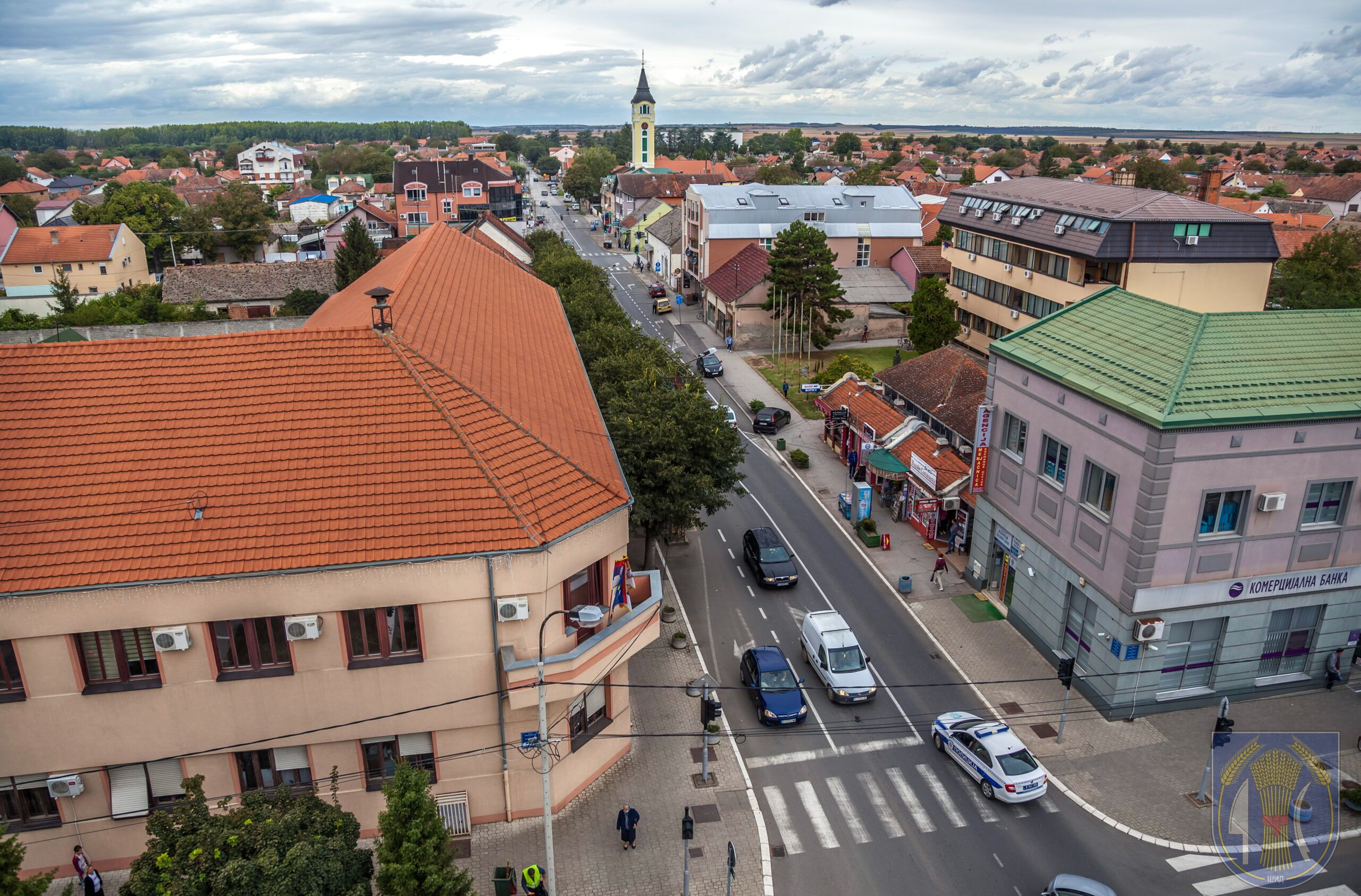 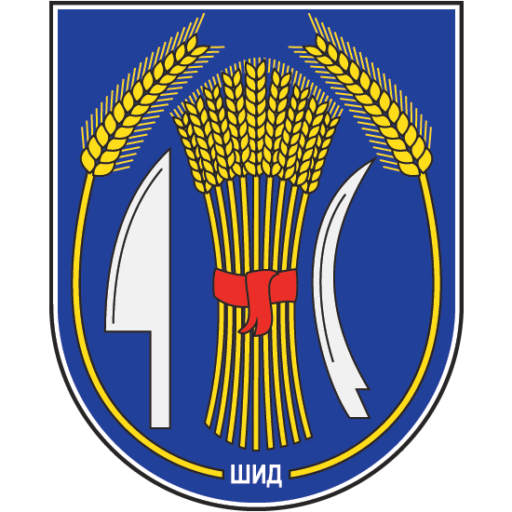 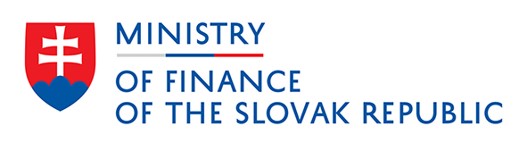 ПРЕГЛЕД И АНАЛИЗА ТРЕНУТНОГ СТАЊА У ОБЛАСТИ друштвенОГ РАЗВОЈА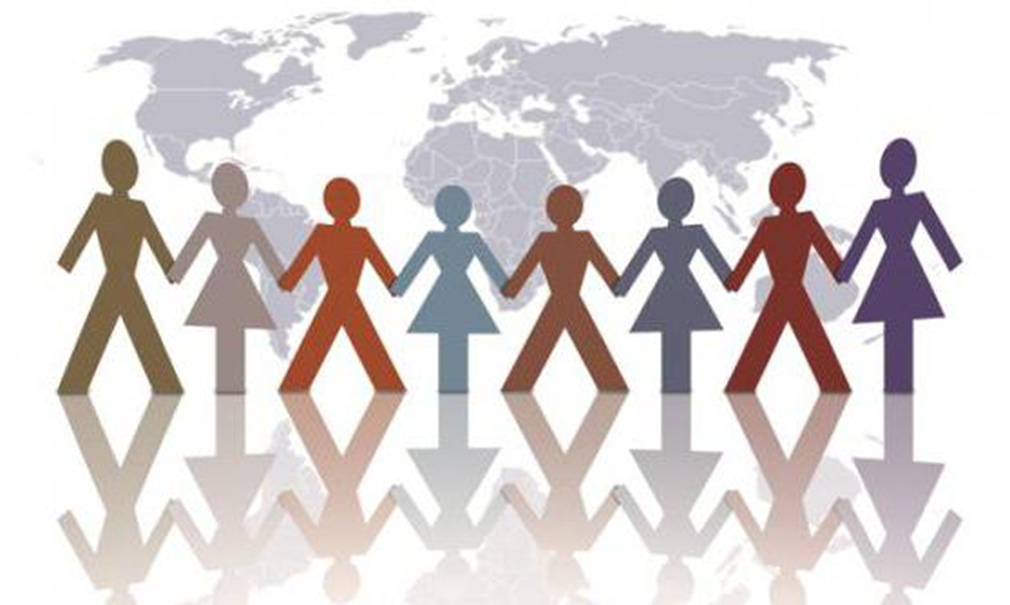 УводПреглед и анализа стања у области друштвени развојНадлежности локалне самоуправе, као и друга питања од значаја за остваривање њених права и дужности, дефинисане су Законом о локалној самоуправи. Приликом управљања, општина Шид је стога одговорна за квалитетно и ефикасно вршење својих и поверених надлежности (АПВ или РС). Исто тако, ради задовољења општих, заједничких и свакодневних потреба локалног становништва, посебну пажњу у планирању треба да посвети оним областима у којима има директну надлежност и да настоји да их уреди и обезбеди неометано обављање делатности унутар њих. Конкретно, када је реч о области друштвених делатности, у питању су сектори предшколског и основног образовања, социјалне и здравствене заштите, културе и спорта. Према закону о локалној самоуправи, ЈЛС се стара о задовољавању потреба грађана у области просвете (предшколско васпитање и образовање и основно и средње образовање и васпитање), научноистраживачке и иновационе делатности, културе, здравствене и социјалне заштите, дечје заштите, спорта и физичке културе. Такође, обезбеђује остваривање посебних потреба особа са инвалидитетом и заштиту права осетљивих група.Издвајања из буџета општине Шид за друштвени развојКада је реч о значају области друштвеног развоја, исти се може проценити на основу удела издвајања за наведене области кроз локални буџет Општине. У наставку су приказана издвајања за ове области, конкретно узимајући податке из финансијских планова/завршних рачуна, и то из програма 8 - предшколско васпитање и образовање, 9 - основно образовање и васпитање, 10 - средње образовање и васпитање, 11 - социјална и дечија заштита, 12 - здравствена заштита, 13 - развој културе и информисања, 14 - развој спорта и омладине.За Програм 8 - Предшколско васпитање и образовање, општина Шид издваја у просеку око 12,9% од укупног буџета, што је мало испод упоредног просека од око 13,70%. Општина Шид према посматраним подацима, солидно издваја за област предшколског васпитања и образовања. Овај износ троши на: функционисање и остваривање предшколског васпитања и образовања, као и на адаптацију санитарних чворова и електричне опреме и расвете.За Програм 9 - Основно образовање, општина Шид издваја у просеку око 6,32% од укупног буџета, што је изнад упоредног просека од око 4,13%. Овај износ троши на: функционисање основних школа као и за санацију зграда основних школа. За Програм 10 - Средње образовање и васпитање, општина Шид издваја у просеку око 1,3%, што је испод упоредног просека који износи око 2,34%. У односу према надлежностима које локална самоуправа има у области, издвајања су очекивана. Износ се троши на: функционисање средњих школа као и на улагање у штедљиву расвету.За Програм 11 - Социјална и дечија заштита, општина Шид издваја у просеку око 7,93% од укупног буџета, што је изнад упоредног просека који износи око 5,43 %. Према томе, може се рећи да општина Шид значајан удео буџета у области друштвеног развоја издваја за ове програмске активности, а у складу са својим надлежностима. Овај износ троши се углавном на: једнократне помоћи и друге облике помоћи, подршку реализацији програма Црвеног крста, подршку деци и породици са децом, подршка рађању и родитељству.За Програм 12 - Здравствена заштита, општина Шид издваја у просеку око 0,19% укупног буџета, што је испод упоредног просека који износи око 0,60 %. Издвајање је у потпуности у складу са тим што локална самоуправа нема више директне надлежности у области, пошто је од 2019. године оснивачка права преузела Покрајина. Средства се издвајају за: функционисање установа примаре здравствене заштите и мртвозорство. За Програм 13 - Развој културе и информисања, општина Шид издваја у просеку око 6,72% укупног буџета, што је изнад упоредног просека који износи око 5,50 %. Средства се издвајају за: функционисање локалних установа културе, јачање културне продукције и уметничког стваралаштва, унапређење јавног интереса у области јавног информисања, за биоскопску салу у Културно образовном центру, за дотације невладиним организацијама, као и за организацију манифестација.За Програм 14 - Развој спорта и омладине, општина Шид издваја у просеку око 2,22% укупног буџета, што је мало испод упоредног просека који износи око 2,39 %. Средства се издвајају за: функционисање локалних спортских установа, подршку локалним спортским организацијама, удружењима и савезима, и друго.Кључне уводне напомене о јединици локалне самоуправеАнализа територијалних показатељаОпштина Шид се налази у југозападном делу Аутономне Покрајине Војводине, у Сремском округу, а чине је деветнаест насељених места: Адашевци, Башинци, Батровци, Беркасово, Бингула, Вашица, Вишњићево, Гибарац, Ердевик, Бикић До, Илинци, Јамена, Кукујевци, Љуба, Моловин, Моровић, Привина Глава, Сот и Шид. Подручје општине обухвата територију од 687 km2, а простире се између Дунава и Фрушке Горе са једне стране, а са друге стране између река Саве и Босут. Општина Шид се граничи са са општином Бачка Паланка на североистоку, затим на истоку и југоистоку са општином Сремска Митровица. На југу и југозападу општина Шид се граничи са Републиком Српском, а на западу и северу са Републиком Хрватском. Општина Шид је смештена на тромеђи Републике Србије, Републике Хрватске и Републике Српске и има статус пограничне општине јер се на њеној територији налази чак шест граничних прелаза. Општину одикује веома повољан географски положај у плодној војвођанској равници, на удаљености 64 km од Новог Сада и око 104 km од Београда, као значајних територијалних центара.Слика 1. Општина Шид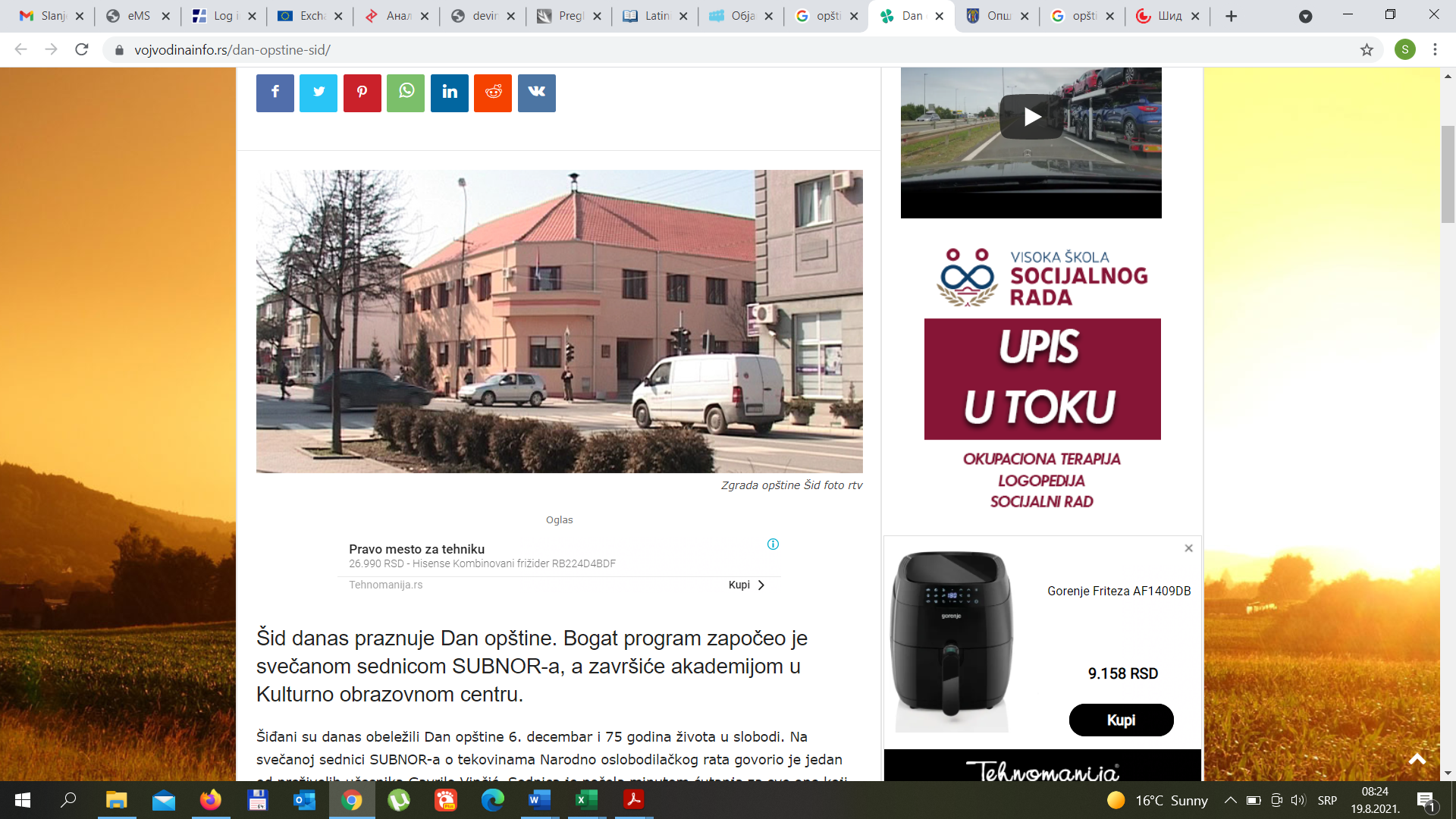 Извор: www.vojvodinainfo.rsСва насељена места општине Шид повезана су асфалтним путем, што омогућава добро развијен друмски саобраћај и добру саобраћајну везу. Кроз територију општине Шид пролази међународни друмски правац, односно ауто-пут Е-70 (Београд – Загреб) и међународни железнички коридор од Азије до Западне Европе. Слика 2. Мапа општине Шид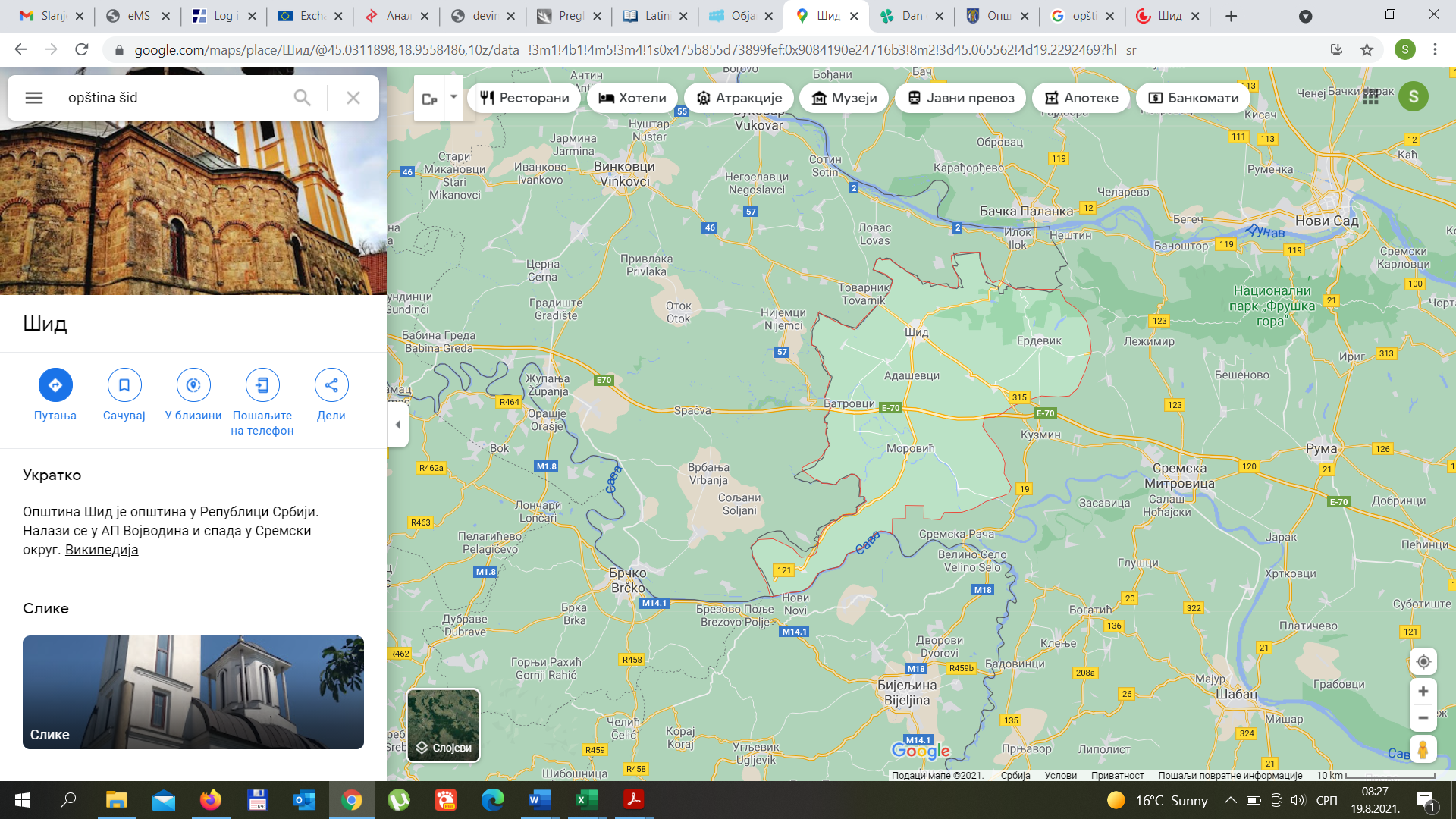 Извор: Google mapsТабела 1. Основни територијални показатељи општине ШидИзвор: Аналитички сервис ЈЛСПрема Уредби о утврђивању јединствене листе развијености региона и јединица локалне самоуправе за 2013. годину, општина Шид припада трећој групи развијености, чији је степен развијености у распону од 60% до 80% републичког просека развијености и дефинише је мала густина насељености, свега 46 становника према км2. Демографска структураОсновни демографски показатељиУ општини Шид према последњим подацима из 2020. године живи 30.643 становника. Посматрајући период од 1961. године па до данас, број становника је смањен за 18,07%. Када је у питању старосна структура становника, према подацима из 2019. године, просечна старост у општини Шид износи 43,95 година, што посматрамо као благо повољну статистику у односу на ниво области (Сремска) где просек износи 44 године и неповољну у односу на национални просек, где вредност износи 43 године.Табела 2. Природно кретање становништва општине ШидИзвор: Витална статистика, РЗСГрафикон 1. Кретање становништваИзвор: Витална статистика, РЗСУочава се да је број живорођених у односу на доступне податке из 1961. године па до 2019. године драстично опао, за 38,57%, док је број умрлих у великом порасту од чак 137,83%. Витални индекс према томе износи 42,94 (однос броја живорођених на 100 умрлих). Посматрајући податке, можемо рећи да општину Шид карактерише негативна стопа природног прираштаја која у 2019. години износи -9,37 промила, што је неповољније када податак посматрамо у односу на стопу националног нивоу чија је вредност -5, али и неповољније у односу на Сремску област, где је вредност стопе природног прираштаја -6 промила. Позитиван податак је свакако драстично смањивање броја умрле одојчади на 1000 живорођених у периоду од 1961. године па до данас, за чак 91,21 %.Графикон 2. Живорођени, умрли и природни прираштај у општини ШидИзвор: Витална статистика, РЗСТабела 3. Основни демографски показатељиИзвор: Аналитички сервис ЈЛСУдео мушког становништва у укупном становништву општине Шид за 2019. годину износи 48,82%, док је удео жена 51,18%, а изражено у бројкама: мушкарци (15.380) и жене (15.673), где је очекивано трајање живота мушкараца краће у односу на жене за 6,3 година. Сложени демографски показатељи  Табела 4. Сложени демографски показатељиИзвор: Аналитички сервис ЈЛСМеђу сложеним демографским показатељима, препознаје се стопа наталитета са карактером благог пада у последње три посматране године, као однос живорођених и процењеног броја становника средином године на 1000 становника и иста износи 7,05‰, што је ниже него посматрана вредност на нивоу Републике од 9,3‰. Када је реч о индексу старења, као процентуалном учешћу особа старих 60  више година према становништву млађем од 20 година, општина Шид бележи вредност од 155,8, што је неповољнији податак у односу на област (147) и у односу на посматран национални ниво (144). Вредност овог индекса показује да је становништво општине Шид веома старо.Оно што је овде посебно значајно нагласити је стопа укупне зависности која је мало нижа у односу на податке са националног нивоа, која износи 49.7  у 2019. години. Ова стопа означава број деце (0-14) и старих лица (65 и више година) на 100 особа радног узраста, од чега је већа зависнст старијег становништва. Ова стопа на нивоу Републике Србије износи 53,8 (у 2019. години), али има узлазни тренд, што представља велику развојну претњу. Овде посебно треба напоменути да овај коефицијент не узима у обзир економску активност, већ је искључиво демографска мера, због чега је ситуација далеко гора, уколико се у обзир не узима укупно радно способно становништво, већ само радно активно.Старосна структура становништва Табела 5. Старосна структура становништваИзвор: Аналитички сервис ЈЛСПосматрајући старосну структуру становништва општине Шид, уочавамо да удео старијег становништва 65 и више година као % укупног становништва износи 19,9%, што је за 0,17% повољнији податак у односу на Сремску област (20,07%). Радно способно становништво чини удео од 66,8%, док удео младих у укупном становништву посматраног подручја износи 16,5%. Када је реч о миграционом салду становништва, које представља разлику броја досељеног и броја одсељеног становништва, посматрано по регионима Републике Србије, у 2019. години је поред Београдског региона, Регион Војводине је остварио позитиван миграциони салдо. Миграциони салдо на нивоу покрајине износи 519, на нивоу Сремске области износи -64, док је на нивоу општине Шид такође остварен негативан миграциони салдо од -93, што је показатељ смањења броја становника на територији општине.Стопа смртности услед самоубистваКада су у питању „Циљеви одрживог развоја – индикатор 3.4.2.“, према подацима Виталне статистике (РЗС), стопа смртности услед самоубиства на 100.000 становника у општини Шид износи 9,7, са трендом пада од 38,22% у посматраном периоду од 2017. до 2019., док у Сремској области има тенденцију раста за око 15,38%. Када су у питању параметри који указују на стопу смртности на нивоу Републике Србије, уочава се такође благи пад од око 5,6 %. На основу података, уочава се тренд смањења стопе смртности услед самоубиства на територији општине Шид.Графикон 3. Стопа смртности услед самоубиства 2017-2019. на 100.000 становника у општини ШидИзвор: Витална статистика РЗССтопа неонаталне смртности према полу Када су у питању „Циљеви идрживог развоја – индикатор 3.2.2.“ према подацима Виталне статистике (РЗС), уочава се раст стопе неонаталне смртности у општини Шид у 2019. години у односу на претходне две посматране године и износи 9,52 умрлих особа женског пола  и 0 особа мушког пола на 1000 живорођених, што је више у односу на ниво Сремске области, када се посматра женски пол, где износи 6,3 умрлих особа женског пола и ниже када се посматра мушки пол, где износи 2,96 особа мушког пола за исту посматрану годину. Графикон 4. Стопа неонаталне смртности према полу Извор: Витална статистика РЗСУнутрашње миграцијеТабела 6. Унутрашње миграције у општини ШидИзвор: РЗС, 2017. годинаПројектовани број становника са и без миграторне компоненте Табела 7. Пројектовани број становника Извор: Дев ИнфоДомаћинства према броју чланова и типу насеља Графикон 5. Домаћинства према броју чланова и типу насељаИзвор: Дев ИнфоДруштвене делатностиПрема Закону о основама система образовања и васпитања, у буџету ЈЛС обезбеђују се средства за остваривање делатности предшколског васпитања и образовања (полудневни и целодневни боравак, исхрана, нега и превентивна заштита деце предшколског узраста) у висини до 80% од економске цене по детету, укључујући у целости средства за плате, накнаде и друга примања, социјалне доприносе на терет послодавца, отпремнине, као и помоћ запосленима у предшколској установи, расходе за припремни предшколски програм осим оних за које се средства обезбеђују у буџету Републике Србије и остале текуће расходе; Превоз деце и запослених.У буџету јединице локалне самоуправе могу да се обезбеде средства за превоз ученика средњих школа и ученика који похађају наставу у дуалном образовању који имају пребивалиште на територији јединице локалне самоуправе на удаљености већој од четири километра од школе, односно од просторија послодавца код којег обављају учење кроз рад, као и у случајевима када су школа, односно просторије послодавца код којег ученици обављају учење кроз рад на територији друге јединице локалне самоуправе.ОбразовањеСтруктура образовањаСтановништво старости 15 и више година према школској спреми и полу Табела 8 Становништво старости 15 и више година према школској спреми и полуИзвор: Аналитички сервис;Посматрајући структуру образовања становништва старијег од 15 година, закључујемо да је ситуација у општини Шид веома неповољна, јер свега 5.1 % становника има високо образовање.Становништво старости 15 и више година према компјутерској писмености и полуГрафикон 6 Становништво старости 15 и више година према компјутерској писмености и полуИзвор: Дев ИнфоГрафикон приказује компјутерску писменост у општни Шид, где се уочава изузетно велика компјутерска неписменост становништва, чак 60 % жена и 54 % мушкараца је комјутерски неписмено. Стопа компјутерске писмености становништва је показатељ који представља локализовани показатељ 4.4.1. Циља одрживог развоја 4 (оригинални показатељ: ”Стопа учешћа младих и одраслих који поседују вештине у информационим и комуникационим технологијама, по врстама вештина”).Неписмена лица старости 10 и више година према старосним групама и полу Графикон 7. Неписмена лица старости 10 и више година према старосним групама и полуИзвор: Дев ИнфоУчешће неписмених у укупном становништву старости 10 и више година према полу и типу насеља Графикон 8. Учешће неписмених у укупном становништву старости 10 и више година према полу и типу насељаИзвор: Дев ИнфоБрој неписмених лица старости 10 и више година према полу и старости представља локализовани показатељ  4.6.1. Циља одрживог развоја 4 (оригинални показатељ ”4.6.1 Удео становништва одређеног узраста које је достигло најмањи фиксни ниво постигнућа у функционалној (а) писмености и (б) математичким компетенцијама, према полу”). Овај показатељ на подручју општине Шид указује да је највише неписмених у категорији жена старијих од 65 година. Из горе представљених података може се рећи да је у општини Шид, неписмено око 1.41 % укупне популације. По попису 2011. на територији Републике Србије било је неписмено 3,5% укупног становништва старијег од 10 година, док је тај податак на нивоу области 1,78 %.Стратешка оријентација и исходи у образовањуПредшколско образовањеКључни оквир 1 - Важност предшколског образовања и васпитања;Предшколско васпитање и образовање (ПВО) је веома доминантно у мандату јединица локалне самоуправе (ЈЛС) док за основно и средње образовање ЈЛС финансира углавном текуће одржавање школа. Иако је до сада у друштвеној заједници улога ПВО најчешће везивана за „боравак и чување деце ван куће”, као позитивно препознајемо то што се у новије време све више указује на веома важну улогу предшколског образовање и васпитања која подстиче развој и образовање деце у најранијем узрасту. Ипак, Стратегија образовања констатује да је свест грађана о васпитној и образовној улози ПВО ипак недовољно развијена, јер се ПВО још увек у већој мери посматра као „систем за чување деце“ предшколског узраста него као део васпитно-образовног система РС, што је неопходно у перспективи превазићи као недостатак. Због тога се стратешко опредељење Републике Србије односи на повећање обухвата деце ПВО и потпуни обухват деце старије од 4 године. Стратегијом образовања до 2020. године је предвиђено да обухват деце узраста од 0,5 – 3 година износи 30%; да се за сву децу узраста од 4 – 5,5 година обезбеде бесплатни скраћени (полудневни) програм у току једне школске године што значи потпун оубхват деце тог узраста; и потпуни обухват деце узраста од 5,5 – 6,5 година укључених у припремни предшколски програм. Осим тога, предвиђен је систем који ће омогућити значајно већи обухват све деце и посебно деце из маргинализованих група која остварују право приоритета при упису. Издвајамо као веома значајан предлог Стратегије развоја образовања и васпитања у Републици Србији до 2030. године, који не даје кватитативне циљеве већ само повећање обухвата. Дакле, повећање обухвата ПВО остаје стратешки приоритет.Кључни оквир 2- Циљеви одрживог развоја, циљ 4. обезбедити инклузивно и квалитетно образовање и промовисати могућности целоживотног учења;У сагласности са УН циљевима одрживог раста (ЦОР), издвајамо потциљ 4.2. До краја 2030. обезбедити да све девојчице и дечаци имају приступ квалитетном развоју у раном детињству, бризи и предшколском образовању како би се припремили за основно образовање, као посебно важан за ниво локалних самоуправа када је реч о предшколском образовању. Поред већ дефинисаног индикатора 4.2.2 Стопа учешћа у организованом учењу (годину дана пре званичног узраста за упис у основну школу), што је заправо обухват ППП-ом (припремним предшколским програмом), треба посматрати и индикаторе обухвата деце током читавог ПВО, од јасленог узраста до ППП. Локализацији циљева и неопходним локалним иницијативама ће бити посвећено посебно поглавље.Статистика предшколског образовања Табела 9. Статистика предшколског образовањаИзвор: Дев ИнфоОбухват деце ППП (предшколско-припремним програмом) је 90.8 % код девојчица и 92 % код дечака. Овај обуват представља локализовани показатељ 4.2.2. Циља одрживог развоја 4 (оригинални показтељ: Стопа учешћа у организованом учењу (годину дана пре званичног узраста за упис у основну школу), према полу. Посматрајући национални ниво, стопа учешћа у организованом учењу (годину дана пре званичног узраста за упис у основну школу) износи око 97,5 (Извор: Статистика образовања, РЗС).Графикон 9. Обухват деце ППП %Извор: Аналитички сервис ЈЛСТабела 10. Запослени у ПО и ПППИзвор: Аналитички сервис ЈЛСОбухват деце јасленог узраста на нивоу општине Шид је око 18,8%, што је ниже у поређењу са просеком Србије од 28,1%, док обухват вртићког узраста од 82,3%  превазилази просек Републике Србије који износи 66,4%,  док  у поређењу са Сремском облашћу којој  Шид припрада и где је обухват деце ПВО изузетно висок – 27,8% за јаслени и 72,6% за вртићки узраст, општина Шид је испод просека за јаслени, а изнад просека за вртићки узраст. Табела 11. Предшколско образовање капацитетиИзвор: Статистика образовања, РЗСПовољан податак је тај да не постоји проблем са капацитетом објеката у предшколском образовању, имајући у виду да нису евидентирана деца која нису примљена због попуњености капацитета. Ово посматрамо као да тренутна ситуација у области одговара тренутним потребама.Деца у предшколском образовању према дужини дневног боравкаТабела 12. Деца у предшколском образовању према дужини дневног боравка %Извор: Статистика образовања, РЗСДеца у предшколском образовању према учешћу родитеља у трошковима које родитељи плаћају Графикон 10. Деца у предшколском образовању према учешћу родитеља у трошковима које родитељи плаћају %Извор: Статистика образовања, РЗСУчешће родитеља који плаћа пун износ партиципације у цени ПВО се благо смањило. У 2017. години,  86% родитеља је плаћало пун износ партиципације за ПВО, 0% је плаћало регресирану цену, док је око 14% било потпуно ослобођено плаћања. У 2019. години, 84,8% родитеља плаћа пуну цену, 0% плаћа регресирану цену, док је 15,2% родитеља потпуно ослобођено плаћања.На основу података добијених од стране представника општине Шид, представљено је стање предшколских објеката, са свим проблемима и уоченим потребама са којима се ПУ суочава. ПУ “Јелица Станивуковић Шиља”Објекат „Чаролија“ на адреси Мајке Јевросиме 3, капацитета 180 деце не задовољава потребе.  Тренутно су преуређене 3 ненаменске просторије за боравак деце, где се премашује капацитет за 60 деце. Већа инвестиција у објекту јесте замена котла за грејање и замена застареле унутрашње столарије. С обзиром на ограду чија је замена у току, требало би преуредити  и двориште у складу са потребама деце, како би њихов боравак био пријатнији и безбеднији.Објекат вртића „Сунце“ на адреси Јелице Станивуковић 18, капацитета 140 деце не задовољава потребе и премашује капацитет за 20 деце. Преуређена је ненаменска просторија за боравак деце. Двориште вртића је уређено и проширено, тако да је безбедно за несметан боравак деце. Од инвестиција потребна је замена плафона.Објекат вртића „Звончица“ на адреси Цара Лазара 39, капацитета 126 деце не задовољава потребе и премашује капацитет за 20 деце. Такође нису преуређиване постојеће просторије. Због уписа све заинтересоване деце у вртић, групе су формиране преко норматива. Старије групе вртића „Звончица“ су измештене у привремене просторије на „Руском двору“ где борави 90 деце, где се користе и ненаменске просторије, како би се задовољиле потребе родитеља за боравком деце у ПУ.Предшколска установа у сеоским срединама има 23 групе. У свим сеоским срединама користи се простор основних школа, осим у једном селу, Беркасову, где се користе адаптиране просторије Месне заједнице. У селу Кукујевци постоји и целодневни боравак. У сеоским срединама укупно борави 330 деце. Основно образовањеКључни оквир 3 - Стратешки циљеви основног образовања;Анализирајући стратешку платформу у области образовања у Републици Србији до 2020. године, напомињемо да је Стратегија образовања до 2020, предвиђала је да „до 2020. године сви дечаци и девојчице законом предвиђеног школског узраста (минимално  98%  генерације),  без  обзира  на  социо-економске,  здравствене, регионалне,  националне,  језичке,  етничке,  верске  и  друге  карактеристике, обухваћени  су  квалитетним  основним  образовањем  и  васпитањем  из  којег осипање није веће од 5% (тј. завршава основну школу 93% генерације), не само нанационалном  нивоу  већ  и  за  категорије  деце  из  осетљивих  група  (сеоска, ромска, сиромашна деца и деца са инвалидитетом и сметњама у развоју)“ (Влада РС, 2012:29). Стратешки циљеви из Стратегије 2020. године су добрим делом остварени, а најновији предлог Стратегије образовања до 2030. предвиђа потпун обухват основним образовањем, побољшање квалитета образовање, оптимизацију мрежа основних школа.Кључни оквир 4 - Представити кључне индикаторе основног образовања ( Нето стопа обухвата основним образовањем, Обухват деце средњим образовањем, Стопа завршавања основне/средње школе, Стопа одустајања од школовања у основном/средњем образовању);Нето стопа обухвата основним образовањем - однос броја ученика старости 7-14 година уписаних у редовне основне школе и генерације деце предвиђене за похађање основног образовања (процењен број деце 7-14).Обухват деце средњим образовањем - однос броја ученика уписаних у средње школе и броја деце одговарајуће старосне групе (15-18) с тим што се овај податак не води за локални ниво.Стопа завршавања основне/средње школе - однос укупног броја ученика који успешно заврше (положе) последњи разред основне школе без обзира на годиште и укупног броја деце из популације узраста за званични завршетак основне школе.Стопа одустајања од школовања у основном/средњем образовању представља разлику у броју ученика основних/средњих школа на почетку школске године и броја ученика на крају школске године у односу на број ученика на почетку школске године.Напомена: Вредности ових индикатора треба узети са резервом, због методолошких проблема везаних за њихово праћење како на националном, али посебно на локалном нивоу.Основне школе према типу насеља Графикон 11. Основне школе према типу насељаИзвор: Статистика образовања, РЗСУ општини Шид постоји деветнаест основних школа, од чега су пет матичне, а остатак (14) су подручна одељења. Две матичне школа  се налазе у градском насељу, док су преостале матичне школе и подручна одељења у ванградским насељима. Према томе можемо рећи да не постоји матична школа у сваком насељеном месту општине.Статистика основног образовања Табела 13. Статистика основно образовањеИзвор: Дев ИнфоТабела 14. Неписмени према полу и узрастуИзвор: РЗСШто се тиче нето стопе обухвата основним образовањем, општина Шид је испод просека и Републике Србије (93,9%), али и Сремког округа (94,7%). Стопа одустајања од школовању у основном образовању у општини Шид износи 1,3%, и виша је у односу на национални и у односу на ниво области, где стопе одустајања износе 0,6 % и 1,0 % респективно. Тренутно стање основних школа на територији општине Шид описано је од стране представника радних група и обухвата реално стање објеката, као и реалне проблеме са којима се школе као и њени ученици суочавају.Основна школа „Бранко Радичевић“ у Шиду организована је као образовно-васпитна установа, која поред матичне школе у градском насељу, у свом саставу има издвојена одељења у Гибарцу, Бачинцима и Кукујевцима.Објекат матичне школе у Шиду је на завидном нивоу у погледу функционалности, естетике и хигијене али је неопходно  санирати сва оштећења санитарних уређаја као и санитарни чвор.  Лоше су  инсталације, те је у будућем периоду потребна њихова замена. Привремено је решен проблем са прокишњавањем крова. Прозори не дихтују, што, нарочито, у зимском периоду представља проблем.У подручном одељењу у Гибарцу за наставу се користе две учионице, зборница и кухиња, а једну наменску учионицу користи предшколска група. У учионицама су смештени ормари са потребном литературом и приручницима. У оквиру просторија школе, као што је већ установљено, постоји  једна припремна просторија - зборница која је параваном одвојена од учионице и кухиња за припрему хране за ученике, што осликава стање у ком се налази дати објекат. У подручном одељењу Бачинци, потребно доста улагања. Неопходно је урадити уземљење за струју, громобране, кров школе, као и плафоне. Сала  за физичко  захтева комплетно реновирање.У подручном одељењу Кукујевци постоји проблем са пуцањем цеви – лоше водоводне инсталације, подземне воде  које доводе до честог пуцања водоводних цеви и изливања септичке  јаме. Сала за физичко васпитање коју користе ученици налази се преко пута школе, у згради МЗ Кукујевци, није власништво школе.ОШ „Сремски фронт“ ШидОсновна школа Сремски фронт користи 5 објеката и то у: Шиду, Беркасову, Бикић Долу, Соту и Моловину. Објекти у Беркасову и Моловину су комплетно реновирани, док је у Шиду делимично реновиран објекат, док је у Соту  реновирана сала за физичко као и грејање целе школе, урађени нови тоалети и фасада са изолацијом. Објекту у Бикић Долу реновиран је кров, међутим постоји проблем са влагом у зидовима као и са квалитетом санитарног чвора. Грејање објекта је на чврсто гориво односно на дрва. Тренутно се изводе радови на пресецању влаге у објекту у Моловину. Очекује се наставак радова на објекту у Шиду.ОШ „Филип Вишњић“ Моровић у централној школи у Моровићу користи две зграде. Централна зграда је спратница, са 7 учионица и кабинетом информатике и библиотеком, кухињом са трпезаријом и оставом, зборницом и 3 канцеларије. У склопу централне зграде налази се и ложионица са котлом на течно гориво одакле се греју обе зграде, као и зграда предшколске установе. У продужетку зграде налази се фискултурна сала са одговарајућим просторијама и гаражом. Школа користи и тзв. стару школску зграду, приземни објекат са 1 учионицом и помоћним просторијама.Стање обе зграде је задовољавајуће уз одређене недостатке који су последица зуба времена. Пре свега, то се односи на фасаду зграде која није изолована и почела је да отпада местимично. Такође, кров фискултурне сале местимично прокишњава, док су и олуци на школи у лошем стању и пропуштају воду.Зграда Издвојеног одељења Вишњићево је приземна зграда која има 4 учионице, кабинет информатике, зборницу, кухињу и 2 просторије које користи предшколска установа. У подруму зграде налази се пећ на чврство гориво. Тренутно је у току изградња фискултурне сале у продужетку школске зграде.Зграда Издвојеног одељења Вишњићево је у задовољавајућем стању уз потребу да се у наредном периоду ураде одређене санације. Пре свега то се односи на фасаду школе, зидове и плафоне у учионицама где често долази до пукотина и отпадања делова. Такође подне облоге су дотрајале и налазе се у прилично лошем стању.Зграда Издвојеног одељења Јамена је спратница која има 5 учионица, кабинет информатике, зборницу и кухињу. Једну просторију у оквиру зграде користи предшколска установа. У склопу зграде налази се и котларница са пећи на чврсто гориво. Зграда школе у Јамени реновирана је после поплава 2014. године и налази се у добром стању. Једини недостатак је чињеница да је санитарни чвор накнадно дозидан и да се до њега не може доћи из школске зграде, већ ученици и запослени излазе ван зграде.ОШ „Сава Шумановић” ЕрдевикОШ „Сава Шумановић“ Ердевик поседује три објекта, Ердевик, Бингула и Љуба. У Бингули и Љуби нису потребни већи радови, санирани су тоалети и учионице. У Ердевику је закрпљен раван кров привремено, замењена електрична инсталација на првом спрату, комплетно санирани тоалети у приземљу.  Пoтребан је нови кров у Ердевику, као и комплетна замена електричне инсталације у приземљу и на другом спрату. Такође је потребна реконструкција тоалета на првом спрату и комплетна санација две учионице (под, електричне инсталације итд.). ОШ „Вук Караџић“ Адашевци Матична школа која се налази у Адашевцима, у солидном је стању, са потребом за мањим улагањима у одржавање, кречење, како спољашње и тако и унутрашње. Поред школе у Адашевцима, подручна издвојена одељења ове школе се налазе у Вашици и Илинцима. Издвојено одељење у Вашици је у потпуности реновирано током 2019-2020. године, док је у издвојеном одељењу Илинци неопходно урадити грејну мрежу. Издвојено одељење у Батровцима је реновирано раније, и за сада нема потребе за додатним улагањима. У школској 2021/22 години у седишту Школе и ИО-а има уписано 265 ученика (Адашевци-112, Вашица-110, Илинци-35, Батровци-8). Број учионица по свим објектима:Адашевци: 9Вашица: 6Илинци: 3Батровци: 1У сваком од објеката постоји и просторија коју користи предшколска установа.Основна музичка школа „ Филип Вишњић“Званична одлука о пресељењу школе на адресу Карађорђева 85 је донесена 17.06. 2020. године. Још од настанка основне музичке школе 1962. до горе наведеног датума школа је била подстанар. Преласком музичке школе на ову адресу један део великог проблема је постао прошлост. Сама зграда је у солидном стању, али одише духом који једна уметничка школа треба да има. Настава се  на новој адреси одвија у 8 малих учионица и једној великој (једино је у њој могуће држати групну наставу). Тренутно је у фази кречења дворишног дела екстеријера. Прозори и врата установе су старији и слабо функционални, али и даље су колико толико сврсисходни. Грејање је на течно гориво. ОМШ "Филип Вишњић" нуди програме: клавира, хармонике, флауте, саксофона, кларинета, виолине и тамбуре е-прим у виду индивидуалне наставе (укупно = 15 класа). Групна настава се одвија кроз наставу солфеђа, теорија музике, хора и камерне музике. (два наставника солфеђа и 1,5 корепетитора). Школа у просеку броји око 205 ђака, ове године броји укупно 208 ђака. Инструменти које користе деца и наставно особље, датирају још из времена формирања школе и из њих извлачи максимум, како би се настава могла несметано одвијати. ОШ „Јован Јовановић Змај“Основна школа „Јован Јовановић Змај“ у Шиду бави се образовањем и васпитањем ученика са сметњама у интелектуалном развоју, као и деце са комбинованим и вишеструким сметњама у развоју са територије Општине Шид. Прво одељење намењено образовно-васпитном раду са децом са сметњама у развоју отворено је у Шиду 1971. године у склопу ОШ „Бранко Радичевић“, а од 1978. године школа за специјално образовање и васпитање, како се тада називала, постоји као самостална установа.Школа има дугу традицију, опремљена је и прилагођена савременим наставним средствима и асистивном технологијом и деци са сметњама у развоју пружа квалитетно образовање, као и индивидуалне терапеутске програме и бројне ваннаставне активности које ученицима омогућавају да развију своје креативне вештине .Од 2020. године школа се налази у просторијама Црквене општине  које су у  лошем стању, те је  неопходно извести одређене радове како би просторије у потпуности биле адаптиране за рад и боравак деце. До сада се користило 5 учионица, док су од скоро ослобођене још две просторије које је потребно адаптирати за рад, такође једна просторија је преуређена у мању салу за физичко. Снабдевеност дидактичким материјалима је солидна, мада увек може боље, а наведеним реквизитима школа располаже захваљујући донацијама у мањим износима. Школа тренутно има 22 ученика.Средње образовањеКључни оквир 5 - Стретешки правци средњошколског образовања;Стратегије образовања до 2030. дефинисала је да се обезбеђивање услова за увођење обавезног средњег образовања и васпитања се може сматрати једним од кључних приоритета. Оптимизација мреже средњих школа, која је у току, треба да буде убрзана а капацитети локалних самоуправа за планирање уписа засновани на донетим критеријумима треба да буду ојачани.Табела 15. Статистика средњег образовањаИзвор: Дев ИнфоУченици уписани у средње школеГрафикон 12. Ученици уписани у средње школеИзвор: Дев Инфо базаНа територији општине Шид, постоје две средње школе. Према статистичким подацима из 2019. године, од укупног броја уписане деце у средње школе, највише је уписаних у четворогодишње стручне школе, затим у гимназије, а најмање је уписаних у трогодишње стручне школе.Ученици који завршавају средње школеГрафикон 13. Ученици који завршавају средње школеИзвор: Дев Инфо базаНа основу података добијених од стране представника општине Шид, дат је преглед стања објеката средњих школа као и бројно стање ђака који похађају наставу.Гимназија “Сава Шумановић” ШидСтање објекта је задовољавајуће. Наставно особље школе, на челу са директором се труди да пронађе пројекте и донаторе преко којих ће се објекат реновирати. Санирани су подови у ходнику и постављена је нова расвета, ходници су окречени. Сваке године се једна учионица опреми нови намештајем. Тренутно се ради на проналажењу начина да  се набаве нови рачунари за информатичке кабинете. Бројно стање и кретање ученика у Гимназији по школским годинама.Табела 16. Бројно стање и кретање ученика у Гимназији по школским годинама.Проценат ученика који се оспу из образовног система (не наставе средњу школу након исписа из наше гимназије) је: 0.0017 односно 0,17%.Техничка школа “ Никола Тесла”У оквиру школе налази се матична зграда, машинска радионица и два објекта за смештај огрева и пољопривредних машина. Сви објекти су у добром стању.Табела 17. Образовни профили, преглед уписаних по годинамаДеца уписују средње школе на територији општине Сремска Митровица, а које не постоје на територији општине Шид као што су медицинска, музичка, прехрамбено-шумарска и хемијска школа, као и школа за средње специјално образовање у Сремској Митровици.Табела 18. Становништво старо 15 и више година према компјутерској писмености и полу Извор: Републички завод за статистику (2011)Имајући у виду Циљ одрживог развоја 4. и показатељ 4.4.1 Стопа учешћа младих и одраслих који поседују вештине у информационим и комуникационим технологијама, по врстама вештина, на нивоу јединице локалне самоуправе, рачунаће се обухват компјутерски писмених у укупном становништву, према последњим доступним подацима са пописа становништва и износи 26,5%.Табела 19. Структура становништва посматраног подручја (15 и више година) према школској спреми, попис 2011. годинеИзвор: Попис становништва, домаћинстава и станова у РС, 2011.Социјална заштитаНовчана давања и услуге у надлежности националног нивоаКључни оквир 6 - Обухват становништва новчаном социјалном помоћи (НСП) и дечијим додатком (ДД) из перспективе локалних самоуправа- кључне напомене;Обухват становништва програмима социјалне помоћи, који се често се узима као показатељ социјалне заштите како на националном тако и на локалном нивоу али и за креирање различитих индекса на локалу,  заправо није адекватан. Наиме, учешће корисника корисника програма НСП (новчане социјалне помоћи) и ДД (дечији додатак) који су новчана давања са циљем смањења сиромаштва, су у случају перфектне таргетираности прокси показатељи за матерјални положај становништва. Наравно, у пракси може да постоји грешка укључености (право примају они који не би требало да га примају) и грешка искључености (право не остварују они који би требало), те би адекватан показатељ био обухват оних којима је помоћ потребна. То су анкетни подаци и они нису расположиви за праћење на локалном нивоу. Друга ствар коју треба поменути да су НСП И ДД давања са националног нивоа иако је и улога локалних самоуправа важна у администрирању ових давањаБрој корисника  (НСП и ДД) - као програма за смањење сиромаштва у надлежности националног нивоа Графикон 14. Број корисника НСП – Општина ШидИзвор: Дев Инфо базаГрафикон 15. Број корисника ДД – Општина ШидИзвор: Дев Инфо базаТабела 20. Статистика новчаних давањаИзвор: Дев ИнфоОбухват корисника новчане социјалне помоћи (НСП) је релативно висок (4,5%), посматрајући га у односу на просек са Републиком Србијом и Сремским округом, где је далеко нижи: 3,1%, односно 3,6%. У 2019. години, 1363 становника је примило овакву помоћ, што је мерило за стабилност економске ситуације у подручју. Када је реч о корисницима дечијег додатка 0-17, њихов удео у укупној популацији износи 28,6%, што је већи обухват него на нивоу области (14,9%), такође је већи и у поређењу са Републиком Србијом (17,75%). Број корисника социјалне заштите на евиденцији ЦСР као % укупног броја становника износи 12,6%, што је већи обухват у поређењу са РС (10,3%) и области (10,4%).Капацитет и оптерећеност центра за социјални рад Табела 21. Капацитет и оптерећеност центра за социјални радИзвор: Аналитички сервис ЈЛССоцијална заштита статистикаТабела 22. Социјална заштита статистикаИзвор: Дев ИнфоКључни оквир 7 - Удео корисника социјалне заштите у укупној популацији- индиктор Циљеви одрживог развоја 1.3. Удео корисника социјалне заштите у укупној популацији је дефинисан као индикатор за праћење циља 1.3. Применити одговарајуће националне системе социјалне заштите и мере за све, укључујући најугроженије, и до 2030. постићи довољно велики обухват сиромашних и рањивих.  Валидност овог индикатора је упитна имајући у виду да укупни број корисника социјалне заштите представља збир веома различитих права и услуга, те да тај збир ни у апсолутном ни у релативном изразу заправо нема аналитичку вредност, а самим тим је и је упоредивост током  времена, али и између ЈЛС проблематична. То се најбоље уочава у сфери услуга социјалне заштите. Просто сабирање броја корисника разнородних услуга с различитим садржајем, програмима и моделима пружања не обезбеђује валидне информације.   Удео корисника социјалне заштите у укупној популацији у општини Шид износи 12.6 % - Локализован показатељ 1.3.1. Циља одрживог развоја број 1 (показатељ 1.3.1 ЦОР-а ”Удео становништва обухваћених системима социјалне заштите, према полу, уз разликовање деце, незапослених лица, старијих лица, особа са инвалидитетом, трудница, новорођенчади, жртава повреда на раду, као и сиромашних и рањивих”). Податак о броју корисника социјалне помоћи на територији општине према евиденцији Центра за социјални рад и укупан број становника потребни за израчунавање овог показатеља преузети са Аналитичког сервиса ЈЛС, подаци 2019. Овај показатељ је мало већи од истог показатеља за Републику Србију, где удео корисника социјалне заштите износи 10,3% (извор: Републички завод за социјалну заштиту и Виталнастатистика, РЗС).Покривеност старих пензијама - Просечна пензија и однос пензионера и становништва 65 + година  Табела 23. Покривеност старих пензијама и просечан износ пензијеИзвор: Аналитички сервис ЈЛСУслуга смештаја у надлежности националног нивоа Табела 24. Услуга смештаја у надлежности националног нивоа – општина ШидИзвор: Дев ИнфоУслуге социјалне заштите и новчана давања у надлежности локалне самоуправеНадлежности јединице локалне самоуправе у сектору социјалне заштите, на основу функционалне класификације;Поред националног нивоа власти, и ЈЛС обезбеђују поједине услуге и додељују различите врсте новчаних давања и помоћ у натури.  Неке од услуга социјалне заштите у надлежности  ЈЛС су:Дневне услуге у заједници -  дневни боравак, помоћ у кући, лични пратилац детета  и свратиште Услуге подршке за самостални живот - персонална асистенција, становање уз подршку за младе који напуштају систем социјалне заштите и становање уз подршку за особе с инвалидитетом у ЈЛС које су према степену развијености изнад републичког просекаУслуге смештаја - смештај у прихватилиште (за жртве насиља, жртве трговине људима) и предах смештај Саветодавно-терапијске и социјалноедукативне услугеУслуге социјалне заштите у надлежности локалних самоуправа 2018.;Општина Шид је обезбеђивала две услуге социјалне заштите: Лични пратилац и помоћ у кући за старије и одрасле. Пружалац услуге: Центар за социјални рад ШидКапацитет - Максималан број корисника: 6Број корисника: 6; Мушкараца: 4; Жена: 2Укупни годишњи трошкови: 698.331,03Буџет ЈЛС: 255.707,58Пружалац услуге: „Caritas“ Сремска МитровицаКапацитет - Максималан број корисника: 150Број корисника: 156; Мушкараца: 35; Жена: 121Укупни годишњи трошкови: 7.288.053,54Буџет ЈЛС: 673.645,39Услуге социјалне заштите у надлежности локалних самоуправа 2019.;Општина Шид је обезбеђивала једну услугу социјалне заштите: Лични пратилац дететаПружалац услуге: Центар за социјални рад ШидБрој корисника: 9;  Дечака: 5, Девојчица: 4;Укупни годишњи трошкови: 1.953.943,44 динара.Неутрошена наменска средства из трансфера за 2019. годину: 2.941.163,77 динара.Наменски трансфер за 2019. годину: 4.695.353,49 динара.Део наменских средстава неутрошен и враћен из разлога што је очекивано да се као и претходних година пружа услуга Помоћ у кући за старе, али с обзиром на недовољан износ као и чињеницу да је Центар за социјални рад поднео захтев за лиценцу тек  15.7.2019. године, ЦСР није могао да пружа наведену услугу како је планирано.Услуге социјалне заштите у надлежности локалних самоуправа 2020.;Општина Шид је обезбеђивала две услуге социјалне заштите: Лични пратилац и помоћ у кући за старије и одрасле. Пружалац услуге: Центар за социјални рад ШидКапацитет - Максималан број корисника: 10Број корисника: 9; Мушкараца: 5; Жена:4 Укупни годишњи трошкови: 2.255.085,56 динараПружалац услуге: „Луана доо .Помоћ у кући” ШидКапацитет - Максималан број корисника: 120Број корисника: 120; Мушкараца: 23; Жена: 97Укупни годишњи трошкови: 3.493.847,00Укупан трансфер у 2019. години: 5.110.998,55 динара - утрошено.Материјална подршка у надлежности општине Шид Табела 25. Новчана давања у надлежности општине Шид у 2018. годиниТабела 26 Новчана давања у надлежности општине Шид у 2019. годиниИзвор: Подаци добијени од стране представника општинеТабела 27 Новчана давања у надлежности општине Шид у 2020. годиниИзвор: Подаци добијени од стране представника општинеТабела 28. Давање у натури у надлежности општине Шид у 2018. годиниТабела 29. Давање у натури у надлежности општине Шид у 2019. годиниИзвор: Подаци добијени од стране представника општинеТабела 30. Давање у натури у надлежности општине Шид у 2020. годиниИзвор: Подаци добијени од стране представника општинеТабела 31. Оцене сиромаштваИзвор: Дев ИнфоСтопа ризика од сиромаштва је виша у поређењу са Републиком (25,7 %) и износи 36,8% (подаци из 2013.)ЗдравствоЗдравствена заштита у Републици Србији је претежно у надлежности националног нивоа управљања, што је регулисано новим Законом о здравственој заштити 2019. године, када и оснивачка права за установе примарне здравствене заштите прелазе са јединица локалне самоуправе на Републику, односно АП. Према новим законским решењима јединице локалне самоуправе остају оснивачи само апотекарских установа на својој територији.Циљеви одрживог развоја у сфери доброг здравља за локални ниво - Стопа неонаталне смртности 3.2.2., Инциденца туберколозе на 100.000 становника 3.3.2. и стопа смртности услед самоубиства на 100.000 становника 3.4.2.Циљеви одрживог развоја у сфери доброг здравља за локални ниво - Стопа неонаталне смртности 3.2.2., Инциденца туберколозе на 100.000 становника 3.3.2. и стопа смртности услед самоубиства на 100.000 становника 3.4.2. Уместо ЦОР индикатора Стопа смртности деце испод 5 година старости (3.2.1) у ДевИнфо бази се прати стопа смртности одојчади, уместо индикатора Удео циљне популације обухваћене свим вакцинама из националног програма (3.Б.1) расположив је податак о проценту деце која су вакцинисана против дифтерије, тетануса, као и о проценту деце која су вакцинисана против малих богиња у првих 18 месеци живота, а уместо индикатора Густина и дистрибуција здравствених радника на 10.000 становника (3.Ц.1) расположиви су подаци о броју лекара у примарној здравственој заштити  на 1.000 становника. Кључни индикатори доступни на Аналитичком сервисуТабела 32. Кључни индикатори здравстваИзвор: Аналитички сервис ЈЛСТабела 33. Здравство аналитички приказИзвор: Дев ИнфоТабела 34. Стопа смртности 2017-2019, деца млађа од годину дана (одојчад) и млађа од 7 данаИзвор: Дев ИнфоСтопа смртности услед самоубиства на 100.000 становника је у општини Шид испод стопе Републике Србије која износи 13,5 %, док стопа неонаталне смртности према полу у општини Шид износи 0,0 % за мушкарце и 9,52 % за жене, што је далеко испод просека Републике  за мушкарце где износи 3,83%, односно изнад просека за жене где стопа неонаталне смртности износи 3,36 %. Стопа смртности одојчади је нижа у поређењу са Републиком, док је за новорођенчад млађу од 7 дана нижа само у 2017. години, а у преосталим годинама је виша, што је неповољна статистика.Култура и спортТабела 35. Институције културеИзвор: Дев ИнфоЗванична статистика указује на постојање два музеја на територији општине Шид, који су у 2019. години имали укупно 10.213 посетилаца.Установе и удружења која се баве културном делатношћу и спортомДостављен је детаљан преглед удужења како у области културе, тако и у области спорта. Такође, представници општине Шид су набројали и детаљно описали бројне манифестације које се одржавају на њеној територији.КУЛТУРА:Галерија слика “Сава Шумановић”:Манифестације:ЈАНУАР: Обележавање дана рођења Саве Шумановић (22. јануар)ФЕБРУАР: Дечије и драмске радионицеМАРТ: /АПРИЛ: Тематска изложба са пратећом публикацијом и програмомМАЈ: Музејска манифестација Музеји за 10ЈУН: Вече сећања на Персиду ШумановићЈУЛ: /АВГУСТ: Обележавање годишњице страдања сликара Саве ШумановићаСЕПТЕМБАР: Годишњица оснивања Галерије, и установљена Меморијала Саве ШумановићаОКТОБАР : Учешће у програму Дечије недељеНОВЕМБАР: Тематска изложба са пратећом публикацијом и програмомДЕЦЕМБАР: /НАПОМЕНА: У току године Галерија слика „Сава Шумановић“ у сарадњи са Музичком школом организује ученичке концерте, а у сарадњи са основним и средњим школама организује разне педагошке радионице као део редовних активности  установе у оквиру педагошког рада. Први пут ове године Галерија се представила на традиционалним општинским манифестацијама „Сремска куленијада“ и на Шидском културном лету односно на Винарским ноћима. Музеј наивне унетности „Илијанум“МНУ „Илијанум” Шид:МАЈ: Манифестација Музеји за 10, Ноћ Музеја, Међународни дан музеја – изложбе, радионице за ученике, пројекције кратких филмова везаних за културу и уметност, промоције књига; концерти и предавања у оквиру Музичко-едукативног фестивала ЕУФОНИЈА ( у сарадњи са Музичком школом из Шида )АВГУСТ:  Књижевне вечери четвртком у склопу Шидског културног лета ( у сарадњи са КОЦ-ом )НОВЕМБАР: Тематска изложба за ту годину.Библиотека “Симеон Пишчевић”:Установа културе, Народна библиотека „Симеон Пишчевић“ Шид функционише кроз две програмске активности:Редовно функционисање локалних установа –  Опис  програмске активности: Основно начело јавне библиотеке је прикупљање, обрада, чување и давање на коришћење грађе из свих фондова.   Активности се спроводе у библиотечком простору који има добру техничку подршку и оспособљен библиотечки кадар. Корисници библиотеке су подељени на старосне групе док при организовању програмских активности велики број представљају посетиоци. За све програмске активности планирана су средства финансијксим планом за текућу годину. Јачање културне продукције и уметничког стваралаштва – Опис програмске активности:У склопу манифестација организујемо: књижевне вечери, књижевне сусрете и промоције књига, обележавање јубилеја познатих писаца, предавања, изложбе, изложбе докумената и фотографија из Завичајне збирке, радионице, стручно усавршавање библитечких радника путем семинара, саветовања, трибине, организовање колективних посета ђака основних и средњих школа на нивоу шидске Општине. Манифестације као што су: „Вишњићеви дани“, Дечја недеља, Дан Библиотеке, Сабор библиотекара Срема, Скупштина библиотекара Срема, а бавимо се и издавачком делатношћу.Показатељ резултата јесте број грађана који су учествовали у програмима,а који је 14.300 грађана.Културно образовни центар - КОЦ:Обележавање слеве СКУД –а „Свети Сава“ – Светосавска академија и велики концертОбележавање Крсне славе СКУД „Свети Сава“ се одвија великим концертом свих група и извођачким ансамблом СКУД-а „Свети Сава“. На концерту се  додељују светосавске плакете и захвалнице.Винијада: Манифестација које се традиционално одржава сваке годиие на Светог Труфуна, 14. фебруара. Посвећена је винарима и вину. У оквиру манифестације оцењују се вина винара са територије општине Шид и  винара из целе Србије уз песму и пригодан програм. Манифестација се одржава у Беркасову.Куленијада: Манифестација се традиционално одржава у Ердевику сваког првог викенда у јуну месецу. На манифестацији учествују произвођачи кулена и награђује се најбољи кулен уз пригодан целодневни културно уметнички програм.Видовдански сусрети: Манифестација посвећена очувању фолклорног наслеђа наше земље.  Циљ ове манифестације је да на уметнички начин интерпретира игре и песме нашег народа као културно наслеђе и да на тај начин популарише традиционалну игру, музику и ношњу, чувајући при том стил игара и основне кореографске карактеристике. Манифестација се одвија кроз четири фазе: дефиле по граду, концерт свих учесника, дружење и размена искустава у раду аматера. Гости на манифестацији су Културно уметничка друштва из Србије који овом приликом посете културне знаменитости Шида као и манастире.Дечје културно лето: Манифестација коју организује Савет за бригу о деци Општине Шид и Културно обрзовни центра. Намењена је деци и одржава се сваке године пре почетка шидског културог лета. Шидско културно лето: Културно лето је манифестација која је почела да се организује од 2005. године. Својим разноврсним програмским садржајима задовољава све укусе и критеријуме публике, те сваке године оставља јак печат на културна дешавања општине Шид. Манифестација обухвата концерте рок, народне и класичне музике, концерт фолклорних ансамбала наше општине и гостију, етно дан и  винарске ноћи.Дечја недеља: Сваке године прве недеље у Октобру обележава се Дечја недеља посвећена деци разним позоришним догађајима: маскембал, дечја представа, изложба лутака и сценографија. Обележавање се врши  у сарадњи са Саветом за бригу о деци општине Шид, основним школама, вртићима и другим културном институцијама. Ликовна колонија „На путевима Саве Шумановића“На стогодишњицу рођења Саве Шумановића, Културно образовни центар је започео организацију Ликовне колоније, њему у част. Велико је задовољство Шиђанима,  што могу спомињати његово име, уживати у лепоти његових слика и с поносом говорити о тој лепоти у свим крајевима наше земље, увек се срцем враћајући у Шид. Савино око је, управо Шид, његову равницу и њиве, обронке Фрушке Горе и винограде, његове улице и кровове, запамтило заувек, у свој лепоти његових боја, облика и значења.Учесници  колоније “На путевима Саве Шумановића” су академски сликари из свих крајева наше земље и суседних држава, али и сликари аматери веома цењени у сликарским круговима. Рад сваке колоније увек буде употпуњен разним забавним и културним садржајима. Концерти, књижевне вечери и туристички обиласци прилике су да се наши гости што боље осећају у Шиду. Последњег дана колоније организује се завршна изложба, где новонастале слике добију своју прву публику. Изложба која прати затварање колоније  је увеличана присуством  стручњака из области сликарства, , као и бројних суграђана. Адекватан културни програм саставни је део затварања колоније.„Вишњићеви дани“: Манифестација „Вишњићеви дани“ се обележава од 1980. године у организацији Културно образовног центра из Шида. Циљ ове манифестације  је не  само да се слави част и име „српског Хомера“ Вишњић Филипа  него и да се славе сви знани и незнани српски народни певачи, сви они који су од заборава кроз песму сачували све оно вредно и темељно, све оно што један народ од заборава мора да сачува.„Вишњићеви дани“ почињу свечаним подизањем Вишњићеве заставе на јарболе испред Културно образовног центра, уз поздравну реч отварања, одабраног госта и гусле. Свечано отварање је најава свих дешавања у  данима који следе.Централна свечаност је везана за село Вишњићево у којем је живео и упокојио се Филип. У Културно образовном центру сваке године организована свечана академија на којој се уручују Вишњићеве награде појединцима који гаје традицију српског народа.6. децембар – Дан града: Општина Шид, Културно образовни центар Шид и ОО Субнор Шид организују програм поводом Дана општине Шид - 6 децембра. У оквиру дана обележавања ослобођења града од фашистичке окупације одржава се свечана седница Скупштине општине Шид у сали Културно образовног центра на којој се додељује шестодецембарска награда за допринос у развоју и презентацији Општине Шид. Приређује се пригодан културно уметнички програм, књижевно вече, рок концерт за младе.У 2019. години у Културно образовном центру су се одржале четири позоришне представе. Број посетилаца: око 500.Установа за физичку културу и спортску  рекреацију  „ПАРТИЗАН“ ШИДУ оквиру школског  спорта  одржавају  се  такмичења  за  основне  и  средње  школе у  мушкој  и  женској  категорији,  у  екипној  и  појединачној  конкуренцији. Такмичења   се  одржавају почев  од  општинских  преко  окружних, међуокружних до  републичких  -  у  10  спортова. У  оквиру  радничко-спортских  игара одржавају  се  такмичења   у  8 спортских  дисциплина  за  мушкарце и  жене  у  екипној  и  појединачној  конкуренцији. Ниво  такмичења је  од  општинских,  зонских  до  Олимпијаде. У  спортској  хали  се  одржавају  првенствене  утакмице -  рукометног  клуба  „РАДНИЧКИ  1958“,  кошаркашког  клуба  „ ПАРТИЗАН“  и  одбојкашког клуба  ОК „ВЕСТ“.Туристичка организација Шид – манифестације:1. ОБЕЛЕЖАВАЊЕ ГОДИШЊИЦЕ ПРОБОЈА СРЕМСКОГ ФРОНТА -  Април, СПОМЕН ОБЕЛЕЖЈЕ "СРЕМСКИ ФРОНТ", АдашевциСваке године 12. априла одржава се свечана церемонија полагања венаца чиме се достојанствено обележава годишњица пробоја Сремског фронта а који означава победу Југословенске армије над моћном фашистичком силом у нашој земљи на крају Другог светског рата.  Церемонија је веома свечана и окупља велики број посетилаца – представнике Владе Републике Србије, чланове СУБНОР-а, потомке погинулих бораца и многобројне посетиоце који својим доласком одају почаст погинулим борцима за време Другог светског рата.2. „ШИДСКО КУЛТУРНО ЛЕТО“ –  Август, ШидОдржава се од 01. до 19. августа сваке године.  Свакога дана одржава се различити културно-уметнички програми, бројне радионице, едукације, представе, такмичења, наступи културно-уметничких друштава, концерти.  3. "ВИШЊИЋЕВИ ДАНИ" - Септембар, Шид, ВишњићевоСваке године одржава се манифестација „Вишњићеви дани“ која чува овог песника од заборава. 2017. Године је обележено 250 година од рођења „српског Хомера“ и том приликом је, у згради основне школе,отворена  стална поставка посвећена  Филипу Вишњићу. Манифестација траје неколико дана, програм се одржава у Шиду и Вишњићеву и има веома богат културно-уметнички програм, почев од полагања венаца на гробу Филипа Вишњића, одржавања књижевних вечери, промоција нових издања књига, наступа културно-уметничких друштава, концерта, сусрета писаца, изложбе народних ношњи и свечане академије при чему се додељују Вишњићеве награде.Удружења у области културе:Удружења у области спорта:Локализација Циљева одрживог развоја Агенда 2030Табела 36. Предлози за локализацију Циља 1 на ниво ЈЛС– Циљеви одрживог развојаТабела 37. Предлози за локализацију Циља 3 на ниво ЈЛС– Циљеви одрживог развојаТабела 38. Предлози за локализацију Циља 4 на ниво ЈЛС– Циљеви одрживог развојаТабела 39. Предлози за локализацију Циља 5 на ниво ЈЛС– Циљеви одрживог развојаПрограмПлан 2018 (% буџета)Реализација 2018 (% буџета)8 - Предшколско васпитање и образовање12,49%12,89%9 - Основно образовање и васпитање5,97%6,72%10 - Средње образовање и васпитање1,19%1,32%11 - Социјална и дечија заштита9,17%9,15%12 - Здравствена заштита0,35%0,28%13 - Развој културе и информисања9,88%9,73%14 - Развој спорта и омладине4,42%3,32%ПрограмПлан 2019 (% буџета)Реализација 2019 (% буџета)8 - Предшколско васпитање и образовање11,96%13,77%9 - Основно образовање и васпитање6,18%7,97%10 - Средње образовање и васпитање1,25%1,60%11 - Социјална и дечија заштита11,12%8,39%12 - Здравствена заштита0,66%0,12%13 - Развој културе и информисања8,62%9,29%14 - Развој спорта и омладине1,18%1,37%ПрограмПлан 2020 (% буџета)Реализација 2020 (% буџета)8 - Предшколско васпитање и образовање12,30%12,04%9 - Основно образовање и васпитање3,88%4,26%10 - Средње образовање и васпитање0,88%0,97%11 - Социјална и дечија заштита8,11%6,24%12 - Здравствена заштита0,23%0,17%13 - Развој културе и информисања1,03%1,14%14 - Развој спорта и омладине1,97%1,98%ОпштинаОбластСтепен развијеностиНазив индикатораЈединица мере201720182019ШидСремска областIII група (60%-80% републичког просека)Површинакм2 687687687ШидСремска областIII група (60%-80% републичког просека)Број насељаБрој 191919ШидСремска областIII група (60%-80% републичког просека)Густина насељеностиБрој 4646451961.2020.Број становникаБрој становника3740330643Живорођени, бројЖиворођени, број407250Умрли, број230547Природни прираштај, бројПриродни прираштај, број177-297Умрла одојчад, бројУмрла одојчад, број372Живорођени, на 1 000 становникаЖиворођени, на 1 000 становникаЖиворођени, на 1 000 становника118Умрли, на 1 000 становникаУмрли, на 1 000 становникаУмрли, на 1 000 становника618Природни прираштај, на 1 000 становникаПриродни прираштај, на 1 000 становникаПриродни прираштај, на 1 000 становника5-10Умрла одојчад, на 1 000 живорођенихУмрла одојчад, на 1 000 живорођенихУмрла одојчад, на 1 000 живорођених918ОпштинаНазив индикатораЈединица мере201720182019ШидБрој становникаБрој 319013146731053ШидБрој становника, мушкоБрој 157541556415380ШидБрој становника, женскоБрој 161471590315673ШидПросечна старост становништваБрој 43.6443.7743.95ШидОчекивано трајање живота, мушкарциБрој 70.670.270.7ШидОчекивано трајање живота, женеБрој 76.276.777ОпштинаНазив индикатораЈединица мере201720182019ШидСтопа маскулинитетаОднос 0.980.980.98ШидСтопа феминитетаОднос 1.021.021.02ШидИндекс старењаИндекс 149.8152.6155.8ШидСтопа наталитетаПромил 8.288.397.05ШидСтопа морталитетаПромил 17.4618.0216.42ШидСтопа природног прираштајаПромил -9.18-9.63-9.37ШидВитални индексИндекс 47.446.5642.94ШидСтопа укупног фертилитетаКоефицијент 1.461.51.4ШидСтопа укупне зависности становништваБрој 47.448.549.7ШидСтопа зависности млађег становништваБрој 19.619.819.9ШидСтопа зависности старијег становништваБрој 27.828.729.8ОпштинаНазив индикатораЈединица мере201720182019ШидСтановништво - Предшколски узраст (0-6)Број 190818961853ШидСтановништво - Предшколски узраст (0-6), као % укупног становништва% 666Шид1Становништво - Основношколски узраст (7-14)Број 234223082284ШидСтановништво - Основношколски узраст (7-14), као % укупног становништва% 7.37.37.4ШидСтановништво - Средњошколски узраст (15-18)Број 125512391218ШидСтановништво - Средњошколски узраст (15-18), као % укупног становништва% 3.93.93.9ШидСтановништво - Пунолетно становништво (18 и више)Број 267192634026002ШидСтановништво - Пунолетно становништво (18 и више), као % укупног становништва% 83.883.783.7ШидСтановништво - Млади (15-29 година)Број 541452475114ШидСтановништво - Млади (15-29 година), као % укупног становништва% 1716.716.5ШидСтановништво - Радно способно становништво (15-64)Број 216442118620743ШидСтановништво - Радно способно становништво (15-64), као % укупног становништва% 67.867.366.8ШидСтановништво - Жене у фертилном периоду (15-49)Број 651563576215ШидСтановништво - Жене у фертилном периоду (15-49), као % укупног становништва% 20.420.220ШидСтановништво - Старије становништво (65 и више)Број 600760776173ШидСтановништво - Старије становништво (65 и више), као % укупног становништва% 18.819.319.9ШидУнутрашњи миграциони салдоБрој -132-140-93ОпштинаДосељениДосељениДосељениДосељениОдсељениОдсељениОдсељениОдсељениМиграциони салдоОпштинаУкупноИз друге областиИз другог града/општине у оквиру исте областиИз другог насеља у оквиру истог града/општинеУкупноУ другу областУ други град/општину у оквиру исте областиУ друго насеље у оквиру истог града/општинеМиграциони салдоШид3811324120851324956208-132Пројектован број становника (средња варијанта - нулти миграциони салдо)327.591(2041)Пројектован број становника (средња варијанта са миграцијама)327.876(2041)ОпштинаОбластСтепен развијеностиНазив индикатораЈединица мере2019ШидСремска областIII група (60%-80% републичког просека)Становништво (15+) са основним образовањем, као % укупног становништва (15+)% 27ШидСремска областIII група (60%-80% републичког просека)Становништво (15+) са средњим образовањем, као % укупног становништва (15+)% 47.3ШидСремска областIII група (60%-80% републичког просека)Становништво (15+) са вишим образовањем, као % укупног становништва (15+)% 3.7ШидСремска областIII група (60%-80% републичког просека)Становништво (15+) са високим образовањем, као % укупног становништва (15+)% 5.1Број установа1(2019)Број објеката22(2019)Деца узраста 0─3 године у предшколском васпитању и образовању143(2019)Обухват деце узраста 0─3 године предшколским васпитањем и образовањем (%)18,8(2019)Деца узраста од 3 године до поласка у ППП* у предшколском васпитању и образовању547(2019)Обухват деце узраста од 3 године до поласка у ППП* предшколским васпитањем и образовањем (%)82,3(2019)Деца која похађају припремни предшколски програм279(2019)* ППП ─ припремни предшколски програмОпштинаНазив индикатораЈединица мере201720182019ШидБрој објеката предшколског образовањаБрој 182222ШидБрој деце у предшколском образовањуБрој 875974980ШидУкупан број запослених у предшколском образовањуБрој 116128126ШидБрој васпитача у предшколском образовањуБрој 728784ШидБрој васпитача, као % укупног броја запослених у предшколском образовању% 62.16866.7ШидДеца која похађају припремни предшколски програмБрој 289263279ШидОбухват деце припремним предшколским програмом% 98.392.691.5УкупноГрадска насељаОстала насељаБрој примљене деце963639324Уписана деца преко капацитета000Деца која нису примљена због попуњености капацитета000201720182019До 6 сати дневно21,721,721,3До 6 сати дневно 3 пута недељно0,00,00,0Од 9 до 12 сати48,751,449,7Дуже од 24 сата0,00,00,0У ППП 4 сата19,918,116,2У ППП целодневни боравак9,88,812,8Укупно100100100Основне школе ─ матичне школеОсновне школе ─ матичне школе5(2020)Основне школе ─ подручна одељењаОсновне школе ─ подручна одељења14(2020)Ученици уписани у основне школе ─ матичне школеУченици уписани у основне школе ─ матичне школеу ниже разреде (I ─ IV)683(2020)у више разреде (V ─ VIII)786(2020)Ученици уписани у основне школе ─ подручна одељењаУченици уписани у основне школе ─ подручна одељењау ниже разреде (I ─ IV)358(2020)у више разреде (V ─ VIII)268(2020)Нето стопа обухвата основним образовањем (%)Нето стопа обухвата основним образовањем (%)91,2(2019)Ученици који су завршили 8. разред основне школеУченици који су завршили 8. разред основне школе292(2019)Стопа завршавања основне школе (%)Стопа завршавања основне школе (%)101,0(2019)Стопа одустајања од школовања у основном образовању (%)Стопа одустајања од школовања у основном образовању (%)1,3(2019)Број деце обухваћене основним образовањем за децу са сметњама у развоју и инвалидитетомБрој деце обухваћене основним образовањем за децу са сметњама у развоју и инвалидитетом26(2020)Број одраслих обухваћених основним образовањемБрој одраслих обухваћених основним образовањем0(2020)ОпштинаПолУкупноНеписмени свегаУчешће уукупномстанов-ништву (%)10–14год. 15–1920–3435–4950–6465 ивишеШидΣ312394411,4117203355325Шидм15255800,521410162029Шидж159843612,26-3101735296Средње школе2(2020)Ученици уписани у средње школе727(2020)Обухват деце средњим образовањем (%)--Ученици који завршавају средњу школу165(2020)Стопа завршавања средње школе (%)--Стопа одустајања од школовања у средњем образовању (%)-2,3(2019)Број деце обухваћене средњим образовањем за децу са сметњама у развоју и инвалидитетом0(2020)Ниво школе – за сва одељења и све године и смерове.Ниво школе – за сва одељења и све године и смерове.Ниво школе – за сва одељења и све године и смерове.Ниво школе – за сва одељења и све године и смерове.Укупно ученика на нивоу школе на крају школске годинеБрој ученика уписаних у први разредГимназија општи тип – број одељења у 1. години и  број ученика у заградиГимназија друштвено језички тип – број одељења у 1. години и  број ученика у заградиЕкономски техничар – број одељења у 1. години и  број ученика у заградиИсписали се у току године и отишли у иностранство са породицомИсписали се и наставили школовање у другој средњој школиИсписали се и нису наставили школовањеУписали се у току школске године (прешли из школа из Сремске Митровице и шидске школе Никола Тесла)Школска 2017/184391102 (51)1 (26)1 (33)0104Школска 2018/194521102 (54)1(26)1(30)4425Школска 2019/204141042(48)1(26)1(30)4614Школска 2020/213941162 (60)1(27)1 (29)15 (од чега 7 миграната)201Школска2021/22Број на почетку године : 370893 (59)/1(30)3103Образовни профил (Први разреди)2016/17.2017/18.2018/19.2019/20.2020/21.Пољопривредни техничар2930262616Елетротехничар рачунара2630303028Аутомеханичар 138121515Бравар 311171512Трговац 1317181912Машински техничар за компјутерско конструисање1410000Укупно: 9810610310583ОпштинаПолУкупноКомпјутерски писмена лицаЛица која делимично познају рад на рачунаруКомпјутерски неписмена лицаШидΣ295517826483216893Шидм14404408125277796Шидж15147374523059097Степен стручне спремеШидБез школске спреме728Непотпуно основно образовање4171Основно образовање7964Средњошколско образовање (свега)13980Гимназија1170Средња стручна школа краћа од 4 године6623Средња стручна школа у трајању од 4 године6092Специјализација после средњег образовања95Више образовање1094Високо образовање1496Непознато118Укупно 29551Број корисника новчане социјалне помоћи*1363(2020)Удео корисника новчане социјалне помоћи у укупној
популацији (%)*4,5(2019)Број корисника дечијег додатка (0─17 година)*1195(2020)Удео корисника дечијег додатка у укупној популацији
деце (%)*28,6(2019)Број корисника увећаног дечијег додатка (0─17 година)*336(2020)Удео корисника увећаног дечијег додатка у укупној популацији деце (%)*8,6(2019)Број корисника основног додатка за негу и помоћ другог лица*125(2020)Број корисника увећаног додатка за негу и помоћ другог лица*190(2020)Удео корисника увећаног додатка за негу и помоћ другог лица у укупној популацији (%)*0,6(2019)ОпштинаНазив индикатораЈединица мере201720182019ШидУкупан број корисника социјалне заштите на евиденцији Центра за социјални радБрој 412141083914ШидБрој жена корисница социјалне заштите на евиденцији Центра за социјални радБрој 219021522038ШидБрој мушкараца корисника социјалне заштите на евиденцији Центра за социјални радБрој 193119561876ШидБрој корисника социјалне заштите на евиденцији Центра за социјални рад, као % укупног броја становника% 12.9213.0512.6ШидБрој стручних радника у Центру за социјални радБрој 10910ШидКапацитет Центара за социјални радБрој 412456391Укупан број корисника социјалне заштите на евиденцији Центра за социјални рад3914(2019)Удео корисника социјалне заштите у укупној популацији (%) *Циљеви одрживог развоја - индикатор 1.3.112,6(2019)Број стручних радника у Центру за социјални рад**10(2019)Однос броја корисника социјалне заштите и стручних радника Центра за социјални рад391(2019)Однос броја становника и стручних радника Центра за социјални рад3105(2019)ОпштинаНазив индикатораЈединица мере201720182019ШидБрој корисника пензијаБрој 595259685985ШидБрој корисника пензија, као % укупног становништва% 18.71919.3ШидПросечан износ пензијеУ РСД, номинално207812096321325Хранитељске породице28(2020)Број деце која користе услуге смештаја (0─17 година)19(2020)Стопа деце која користе услуге смештаја (на 1 000 деце)5,1(2019)Стопа деце у резиденцијалним установама (на 1 000 деце)0,2(2019)Стопа деце у хранитељским породицама (на 1 000 деце)4,9(2019)Број деце са инвалидитетом која користе услуге смештаја1(2020)Број корисника државних домова који имају 65 и више година19(2020)Удео корисника државних домова старости 65 и више година у укупном броју лица старости 65 и више година (%)0,3(2019)ШидЈеднократна новчана накнада за новорођенчад      1,900,000.00 ШидДруго: Новогодишња честитка            30,000.00 ШидНовчана помоћ за незапослене породиље         780,000.00 ШидДруго: Поклон честитка       1,255,000.00 ШидЈеднократна новчана помоћ      1,341,000.00 ШидНакнада за елементарне непогоде         166,200.00 Друго: Трошкови сахране758,428.77Једнократна новчана помоћ3,496,857.00Стипендије ученицима и студентима по основу успеха14,325,000.00ШидЈеднократна новчана накнада за новорођенчад- прво дете1.800.000,00 ШидДруго: Новогодишња честитка 30.000,00 ШидНовчана помоћ за незапослене породиље1.548.000,00 ШидДруго: Поклон честитка 2.484.000,00 ШидЈеднократна новчана помоћ7.531.328,58ШидНакнада за елементарне непогодеДруго: Трошкови сахранеЈеднократна новчана помоћСтипендије ученицима и студентима по основу успеха10.777.500,00ШидЈеднократна новчана накнада за новорођенчад- прво дете3.090.000,00       ШидДруго: Новогодишња честитка            30.000,00 ШидНовчана помоћ за незапослене породиље1.998.000,00       ШидДруго: Поклон честитка 2.748.000,00    ШидЈеднократна новчана помоћ6.654.425,04      ШидНакнада за елементарне непогодеДруго: трошкови сахранеЈеднократна новчана помоћСтипендије ученицима и студентима по основу успеха6.295.500,00Бесплатан оброк деце у основној школи199.600,00Трошкови превоза деце основна школа15.048.400,00Трошкови превоза деце средња школа1.383.905,80Друго: ужина1.140.000,00Хигијенски пакет90.395,00Огревно дрво92.012,00Одећа,обућа,огрев,уџбеници (не раздвајају)568.659,25Трошкови превоза деце средња школа3.866.941,00Хигијенски пакет26.000,00Огревно дрво22.000,00Трошкови превоза деце са посебним потребама565.776,00Бесплатан оброк деце у основној школи 1.417.700,20Трошкови превоза деце основна школа14.875.299,89Трошкови превоза деце средња школа5.222.910,30Друго: ужинаПрва ставка - бесплатан оброкХигијенски пакет-Огревно дрво Општинска управа -139.967,97Одећа,обућа,огрев,уџбеници (не раздвајају) 503.060,80Трошкови превоза деце средња школа3.866.941,00Хигијенски пакет-Огревно дрво22.000,00Трошкови превоза деце са посебним потребама565.776,00Бесплатан оброк деце у основној школи 849.550,52Трошкови превоза деце основна школаПрошле године је почела концесија са Шидекспресом, месечно се плаћају трошкови  (збирно за превоз деце и друге нерентабилне линије). Не зна колики је појединачни износ.Трошкови превоза деце средња школа 2.550.679,10Друго: ужинаПрва ставка - бесплатан оброкХигијенски пакетОгревно дрво Општинска управа - 289.933,61Одећа,обућа,огрев,уџбеници (не раздвајају) 561.032,71Оцене сиромаштва методом мапирања сиромаштва, 2013.Оцене сиромаштва методом мапирања сиромаштва, 2013.Оцене сиромаштва методом мапирања сиромаштва, 2013.Оцене сиромаштва методом мапирања сиромаштва, 2013.Стопа ризика од сиромаштва (%)36,825.7Стопа ризика од сиромаштва - ранг општина107Ђини коефицијент (интервал од 0 до 100)34,6Релативни јаз ризика од сиромаштва (%)12,9ОпштинаНазив индикатораЈединица мере201720182019ШидБрој здравствених установа (ЗУ)Број 111ШидУкупан број запослених у ЗУБрој 187187178ШидУкупан број доктора медицине у ЗУБрој 364039ШидБрој доктора медицине на 1.000 становникаБрој 1.131.271.26ШидБрој лекара опште медицине у ЗУБрој 141916ШидБрој лекара за предшколску децу на 1.000 предшколске децеБрој 00ШидБрој лекара за одрасле на 1.000 одраслихБрој 0.50.7ШидБрој стоматолога у ЗУБрој 767ШидБрој стоматолога на 1.000 становникаБрој 0.220.190.23ШидБрој фармацеута у ЗУБрој 555ШидБрој фармацеута на 1.000 становникаБрој 0.160.160.16ШидРасходи за здравствену и социјалну заштиту корисника буџетских средставаУ хиљадама РСД, номинално432474600172644323ШидРасходи за здравствену и социјалну заштиту корисника буџетских средстава по становникуУ РСД, номинално135571907320749ШидОстварене инвестиције у здравствену и социјалну заштитуУ хиљадама РСД, номинално59661425332Број лекара39Број лекара на 1 000 становника1,3Лекари  ─ здравствена заштита деце (на 1 000 становника)0,0Лекари ─ здравствена заштита школске деце и омладине
(на 1 000 становника)1,0Лекари ─ здравствена заштита одраслог становништва
(на 1 000 становника)0,7Стоматолози ─ стоматолошка заштита деце, школске деце и омладине (на 1 000 становника)0,9Лекари ─ здравствена заштита жена (на 1 000 становника)0,22Обухват жена у току првог триместра трудноће савременом здравственом заштитом (%)73,5Обухват трудница патронажним посетама (број)0,0Број оболелих од туберкулозе2Инциденција туберкулозе (на 100 000 становника)6,4Проценат деце која су вакцинисана против дифтерије, тетануса и великог кашља у првој години живота (%)93,1Проценат деце која су вакцинисана против малих богиња у првих 18 месеци живота (%)99,6одојчад< 7 дана20173,80,020183,811,320199,19,1Основни подаци, 2019.Број биоскопа0(2019)Број посетилаца биоскопа0(2019)Број музеја2(2019)Број посетилаца музеја10213(2019)Број позоришта0(2019)Број позоришних представа0(2019)Број посетилаца позоришта0(2019)Редни бројНазив удружењаАдресаКључне активности1.Културно-просветно друштво „Ђура Киш“ ШидШид, Цара Лазара 105Развијање културно-просветних активности и неговање културне традиције Русина, али и других народа, а делује у интересу припадника русинске националне мањине.2.Књижевни клуб „Благоје Јастребић“Вашица, Вука Караџића 4Ширење писане речи и књижевне културе.3.Културно уметничко друштво "Славица Богдановић - Цеца" ЈаменаЈамена,Кнеза Лазара ббОчување изворног и репродуктивног фолклора, вокалне и инструменталне музике, као и осталих фолклорних и етнографских садржаја.4.Словачко културно уметничко друштво "Једнота" ШидШид, Светог Саве 76Културно-уметничко стваралаштво.5.Словачко културно-просветно друштво ЕрдевикЕрдевик, Масарикова 2Унапређење културе, традиције, образовања, спорта, рекреације, туризма, животне средине, становања.6.Културно - просветно друштво "Иван Котљаревски"Бикић До,Чапајева 25Развијање културно просветних активности и неговање културне традиције и националног идентитета Русина али и других народа који живе у Бикић Долу.7.Српско културно уметничко друштво "Бранко Радичевић" ЕрдевикЕрдевик, Светог Саве 6Културно уметничко стваралаштво кроз очување и неговање традиције и обичаја српског народа и националних заједница које живе на територији Републике Србије.8.Културно уметничко друштво "Филип Вишњић" ВишњићевоВишњићево,Фрушкогорска 18Културно уметничко стваралаштво кроз очување и неговање традиције и обичаја српског народа и националних заједница које живе на територији Републике Србије.9.Културно - просветно друштво "Драгутин - Драген Кољесар" БачинциБачинци,Железничка 2Култура, традиција и обичаји Русина, као националне заједнице.10.Немачки културни центар "Schiller" ШидШид,Светог Саве 6, ТПЦ, лок.115Унапређење и неговање културне, научне и духовне сарадње, као и других видова сарадње између српског и немачког народа.11.Удружење ликовних уметника и стваралаца из Општине ШидШид,Карађорђева 42Неговање људских слобода кроз ликовно и уметничко стваралаштво и допринос развоју културе на подручју наше локалне самоуправе.12.Словачко културно - уметничко друштво Милан Расћислав ШћефањикБингула,Нушићева 8Неговање и очување словачког културног наслеђа и традиција пре свега Словака, а затим и осталих народа са којима су Словаци у суживоту на просторима Аутономне покрајине Војводине и Републике Србије.13.Културно уметничко друштво "Младост 2016" БачинциБачинци,Железничка 2У области културно уметничког стваралаштва кроз очување и неговање традиције и обичаја српског народа и националних заједница које живе на територији Републике Србије.14.Књижевни клуб "Лаза Костић 2017" БеркасовоБеркасово,Солунских добровољаца 32Књижевност, уметност и култура.15.Књижевни клуб "Бато Дезитијатски" ШидШид,Змај Јовина 47Књижевност, уметност и култура16.Књижевна заједница "Шид"Шид,Карађорђева 42Књижевност, унапређење књижевног стваралаштва, култура народа општине Шид, АП Војводине и Републике Србије и унапређење статуса и положаја књижевних ствараоца и књижевног стваралаштва.17.Књижевни клуб "МОСТ"Моровић,Босутска 47Књижевност, унапређење књижевног стваралаштва, културе народа Општине Шид, АП Војводине и Р. Србије и унапређење статуса и положаја књижевних ствараоца и књижевног стваралаштва18.Центар за културу и образовање "Шидско перо " ШидШид,Борачка 10У области културе и образовања.Редни бројНазив удружењаАдресаКључне активности1.Одбојкашки клуб „Вест“Шид,Марка Орешковића 60аОдбојка.2.Билијар клуб "Адагио"Шид,Светог Саве 4-6Билијар.3.Фудбалски клуб "Хајдук Вишњићево"Вишњићево,Железничка 1Фудбал.4.Удружење спортских риболоваца "Смуђ"Гибарац,Карађорђева 2Спортски риболов у дисциплинама (појединачно, екипно): Coarse fishing/пловак.5.Стонотениски клуб "Партизан"Шид,Карађорђева 90Стони тенис.6.Тениски клуб "Спин" ШидШид,Насеље Исток Ц1/1/19Тенис; олимијске дисциплине (мушкарци и жене): Појединачно.7.Бициклистички клуб "Једнота"Шид,Саве Ковачевића ббБициклизам.8.Омладински фудбалски клуб БикићБикић До,Чапајева ббФудбал.9.Мото клуб "Free riders" ШидШид,Алексе Шантића ббМото спорт; дисциплина: Moto Klasik.10.Коњички клуб " Граничар 2011"Шид,Карађорђева 9Коњички спорт; неолимпијске дисциплине (мушкарци и жене): Вожња запрега (driving)11.Карате клуб "Шид"Шид,Карађорђева 90Карате.12.Бициклистички клуб „Шид“Шид,Матије Гупца 72Бициклизам.13.Фудбалски клуб "Сремац"Беркасово,Светог Саве 1Фудбал.14.Омладински фудбалски клуб "Бачинци"Бачинци,Железничка ббФудбал.15.Омладински фудбалски клуб "Бингула"Бингула,Нушићева ббФудбал.16.Карате клуб "Шогун"Шид,Фрушкогорска 19Карате.17.Планинарско смучарско друштво "Железничар" ШидШид,Николе Влашког 54Планинарство.18.Омладински фудбалски клуб "Раднички"Шид,Трг републике ббФудбал.19.Општински фудбалски савез ШидШид,Карађорђева 90Фудбал.20.Кајак кану клуб "Филип Вишњић"Вишњићево,Железничка ббКајак – кану; олимпијске дисциплине „Спринт” (мушкарци): К–1 (кајак једносед) 1000 м, К–2 (кајак двосед) 1000 м, К–4 (кајак четворосед) 1000 м, Ц–1 (кану једноклек) 1000 м, Ц–2 (кану двоклек) 1000 м, Ц–1 (кану једноклек) 200 м, К–1 (кајак једносед) 200 м, К–2 (кајак двосед) 200 м, – олимпијске дисциплине „Спринт” (жене): К–1 (кајак једносед) 500 м, К–2 (кајак двосед) 500 м, К–4 (кајак четворосед) 500 м, К–1 (кајак једносед) 200 м, – неолимпијске дисциплине „Спринт” мушкарци и жене: К–4 (кајак четворосед) 200 м, Ц–1 (кану једноклек) 500 м, Ц–2 (кану двоклек) 500 м, Ц–2 (кану двоклек) 200 м, К–1 (кајак једносед) 5000 м, – неолимпијске дисциплине „Спринт” жене: К–1 (кајак једносед) 1000 м, К–2 (кајак двосед) 1000 м, К–2 (кајак двосед) 200 м, Ц–1 (кајак једносед) 200 м.21.Фудбалски клуб "Раднички"Шид,Лазе Костића ббФудбал.22.Боћарски клуб "Фрушка Гора"Ердевик,Фрушкогорска 3Боћање.23.Фудбалски клуб "Омладинац"Моловин, Вука Караџића ббФудбал.24.Кошаркашки клуб "Партизан"Шид,Матије Гупца 5Кошарка.ЦИЉ 1: Окончати сиромаштво свуда и у свим облицимаЦИЉ 1: Окончати сиромаштво свуда и у свим облицимаПоказатељ ЦОРПредлог локализованог показатеља – (ниво ЈЛС)1.2.1. Удео становништва које живи испод националне линије сиромаштва, по полу и старостиУдео становништва које живи испод националне линије сиромаштва, по полу и старости Стопа ризика од сиромаштва 36,8 %1.3.1. Удео становништва обухваћених системима социјалне заштите, према полу, уз разликовање деце, незапослених лица, старијих лица, особа са инвалидитетом, трудница, новорођенчади, жртава повреда на раду, као и сиромашних и рањивихУдео становништва обухваћених системима социјалне заштите, према полу, уз разликовање деце, незапослених лица, старијих лица, особа са инвалидитетом, трудница, новорођенчади, жртава повреда на раду, као и сиромашних и рањивих (%)Удео корисника социјалне заштите у укупној популацији 12,6 %1.5.1. Број смртних случајева, несталих лица и лица директно погођених катастрофама на 100.000 становикаБрој смртних случајева, несталих лица и лица директно погођених катастрофама на 100.000 становикаНема података на нивоу ЈЛС1.а.1. Удео домаћих сопствених ресурса које влада распоређује директно за програме смањења сиромаштваУдео расхода ЈЛС за програме смањења сиромаштва (%)0,02%ЦИЉ 3: Обезбедити здрав живот и промовисати благостање за све људе свих генерацијаЦИЉ 3: Обезбедити здрав живот и промовисати благостање за све људе свих генерацијаПоказатељ ЦОРПредлог локализованог показатеља – (ниво ЈЛС)3.2.1. Стопа смртности деце испод 5 година старостиСтопа смртности одојчади 9,1 ‰3.2.2.  Стопа неонаталне смртностиСтопа неонаталне смртности – умрли на 1000 живорођених 9,52 3.3.2. Инциденца турбеколозе на 100.000 становника Инциденца (учесталост) турбеколозе на 100.000 становника 6,43.4.2. Стопа смртности услед самоубиства на 100.000 становникаСтопа смртности услед самоубиства на 100.000 становника 9,73.b.1. Удео циљне популације обухваћене свим вакцинама из националног програмаПроценат деце која су вакцинисана против дифтерије, тетануса и великог кашља у првој години живота 93,1 %3.c.1. Густина и дистрибуција здравствених радника на 10.000 становникаБрој лекара у примарној здравственој заштити  на 1.000 становника 1,26ЦИЉ 4: Обезбедити инклузивно и праведно квалитетно образовање и промовисати могућност целоживотног учења за свеЦИЉ 4: Обезбедити инклузивно и праведно квалитетно образовање и промовисати могућност целоживотног учења за свеПоказатељ ЦОРПредлог локализованог показатеља – (ниво ЈЛС)4.1.2. Стопа завршавања (први циклус основног образовања, други циклус основног образовања, средње образовање)Стопа одустајања од основне школе  1,3%Стопа одустајања од средње школе  -2,3%4.2.2 Стопа учешћа у организованом учењу (годину дана пре званичног узраста за упис у основну школу), према полуСтопа обухвата деце припремно предшколским програмом 91,5%4.3.1 Стопа учешћа младих и одраслих у формалном и неформалном образовању и обукама у претходних 12 месеци, према полуСтопа учешћа младих и одраслих у формалном и неформалном образовању и обукама у претходних 12 месеци, према полу (%)Нема података на нивоу ЈЛС потребних за праћење показатеља4.4.1 Стопа учешћа младих и одраслих који поседују вештине у информационим и комуникационим технологијама, по врстама вештинаСтопа компјутерске писмености становништва 26,5%4.6.1 Удео становништва одређеног узраста које је достигло најмањи фиксни ниво постигнућа у функционалној (а) писмености и (б) математичким компетенцијама, према полуУдео неписмених мушкараца у укупном становништву 0,52 %Удео неписмених жена у укупнпм становништву 2,26 %4.b.1 Обим званичних токова развојне помоћи за стипендије по секторима и врстама учењаРасходи ЈЛС за стипенције (РСД)6.295.500,00 2020. годинаЦИЉ 5: Постићи родну равноправност и оснаживати све жене и девојчицеЦИЉ 5: Постићи родну равноправност и оснаживати све жене и девојчицеПоказатељ ЦОРПредлог локализованог показатеља – (ниво ЈЛС)5.5.1 Удео жена у (а) националним парламентима и (б) локалним самоуправамаУдео жена у Скупштини општине Шид 43.6 %5.c.1 Удео држава које поседују системе за праћење и распоређивање јавних расхода за родну равноправност и оснаживање женаУдео расхода ЈЛС за родну равноправност и оснаживање жена (%)0%